Печатное издание«ВЕСТНИК»01 февраля 2023 г.№ 1 (232)Утвержден 15 декабря 2012 годарешением Думы МО «Майск» № 112с. Майск2023 г.Содержание1. Постановление № 1 от 09.01.2023 г.  О внесении дополнений в постановление от 17.01.2019г. №6  «Об утверждении реестра мест накопления твердых коммунальных отходов и схем размещения контейнерных площадок на территории муниципального образования «Майск»…………………………………………………………………………………………..3-4 стр2. Распоряжение № 2 от 09.01.2023 г Об установлении пенсии за выслугу лет …………..4 стр3. Постановление № 2 от 11.01.2023 г. Об утверждении муниципальной программы «Укрепление межнациональных и межконфессиональных отношений и проведение профилактики межнациональных конфликтов в муниципальном образовании «Майск» на 2023-2025 годы»………………………………………………………………………..…………………05-12 стр4. Постановление № 3 от 11.01.2023 г. Об утверждении муниципальной программы «Корректировка документов территориального планирования муниципального образования «Майск» на 2023-2025 годы»…………………………………………………………………...13-19 стр5. Постановление № 4 от 16.01.2023 г. Об отмене постановления №105 от 01.11.2022г.«Об утверждении положения о подразделении администрации муниципального образования «Майск» по профилактике коррупционных и иных правонарушений»……………………..20 стр6. Постановление №6 от 16.01.2023 г. Об утверждении перечня мероприятий по реализации инициативных проектов на территории муниципального образования «Майск» в 2023 году…………………………….……………………………………………………………….21-25 стр7. Постановление №7 от 17.01.2023 г  О подготовке проекта внесения изменений в генеральный план и правила землепользования и застройки муниципального образования «Майск»…………………………………………………………………….…………………25-31 стр.8. Решение № 234 от 17.01.2023 г. О внесении изменении в решение Думы МО «Майск» № 229 от 23.12.2022 г. «О бюджете муниципального образования «Майск» на 2023 год и плановый период 2024 и 2025 годов»…………………………………………………………………………..32-48 стр9. Постановление №8 от 18.01.2023 г  Об утверждении мероприятий перечня проектов народных инициатив, порядка организации работы по его реализации и расходования бюджетных средств………………………………………………………………………………………….48-53 стр10. Постановление №9 от 18.01.2023 г Об установлении расходного обязательства по финансированию мероприятий перечня народных инициатив …………………………53-54 стр11. Постановление №10 от 30.01.2023 г   Об утверждении перечня объектов, в отношении которых планируется заключение концессионных соглашений…………………………………..54-55 стр12. Постановление №12 от 31.01.2023 г   О внесении дополнений в Постановление от 17.01.2019г.  №6  «Об утверждении реестра мест накопления твердых коммунальных отходов и схем размещения контейнерных площадок на территории муниципального образования «Майск»………………………………………………………………………………………56-57 стр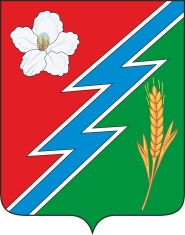 09.01.2023г. №01РОССИЙСКАЯ ФЕДЕРАЦИЯИРКУТСКАЯ ОБЛАСТЬОСИНСКИЙ МУНИЦИПАЛЬНЫЙ РАЙОНМАЙСКОЕ СЕЛЬСКОЕ ПОСЕЛЕНИЕАДМИНИСТРАЦИЯПОСТАНОВЛЕНИЕО ВНЕСЕНИИ ДОПОЛНЕНИЙ В ПОСТАНОВЛЕНИЕ ОТ 17.01.2019Г.  №6  «ОБ УТВЕРЖДЕНИИ РЕЕСТРА МЕСТ НАКОПЛЕНИЯ ТВЕРДЫХ КОММУНАЛЬНЫХ ОТХОДОВ И СХЕМ РАЗМЕЩЕНИЯ КОНТЕЙНЕРНЫХ ПЛОЩАДОК НА ТЕРРИТОРИИ МУНИЦИПАЛЬНОГО ОБРАЗОВАНИЯ «МАЙСК» В целях обеспечения охраны окружающей среды и здоровья человека на  территории муниципального образования «Майск», в соответствии с Федеральным законом от 06.03.2003 №131-ФЗ «Об общих принципах организации местного самоуправления в Российской Федерации», в соответствии с  Правилами обустройства мест (площадок) накопления твердых коммунальных отходов и ведения их реестра», утвержденных постановлением Правительства Российской Федерации от 31.08.2018 №1039, пунктом 2 раздела 1 Правил обращения с твердыми коммунальными отходами, утвержденных Постановлением Правительства РФ от 12.11.2016 N 1156 (в ред. от 15.12.2018), санитарными правилами и нормами САнПиН 42-128-4690-88 «Санитарные правила содержания территорий населенных мест», пунктом 2,9 Правил благоустройства на территории муниципального образования «Майск», утвержденных Решением Думы МО «Майск» от 26.10.2017г. №220 (в ред. от 24.01.2019 г), руководствуясь статьями 6, 32, 45 Устава муниципального  образования «Майск»ПОСТАНОВЛЯЮ:1. Приложение №1 «Реестр мест накопления твердых коммунальных отходов (ТКО) на территории муниципального образования "Майск" изложить в новой редакции.2. Приложения№2 «Схемы мест размещения контейнерных площадок для сбора ТКО на территории муниципального образования «Майск» изложить в новой редакции. 3. Настоящее решение опубликовать в «Вестнике» и разместить на официальном сайте администрации МО «Майск» www. maisk-adm.ru4. Контроль за исполнением настоящего постановления возложить на общий отдел администрации муниципального образования «Майск».Глава муниципального образования «Майск» С.А. Воронов09.01.2023г. №2РОССИЙСКАЯ ФЕДЕРАЦИЯИРКУТСКАЯ ОБЛАСТЬОСИНСКИЙ МУНИЦИПАЛЬНЫЙ РАЙОНМАЙСКОЕ СЕЛЬСКОЕ ПОСЕЛЕНИЕАДМИНИСТРАЦИЯРАСПОРЯЖЕНИЕОБ УСТАНОВЛЕНИИ ПЕНСИИ ЗА ВЫСЛУГУ ЛЕТ                На основании Решения  Думы муниципального образования «Майск» №200 от 26.05.2022г. «О порядке назначения, перерасчета и выплаты ежемесячной доплаты к страховой пенсии по старости, страховой пенсии по инвалидности, пенсии, назначенной в соответствии с законом Российской Федерации "О занятости населения в Российской Федерации" выборному лицу, местного самоуправления муниципального образования «Майск»; справки о назначенных пенсиях и социальных выплатах от 09.01.2023 г., руководствуясь Уставом МО «Майск»РАСПОРЯЖАЮСЬ:1. Установить с  09 января 2023 года , Серебренникову Александру Иннокентьевичу, замещавшему  выборную муниципальную должность Главы муниципального образования «Майск» пенсию за выслугу лет в размере 27756,36 рублей (двадцать семь тысяч семьсот пятьдесят шесть рублей 36 копеек).2. Распоряжение №70А от 03.10.2022г. «Об установлении пенсии за выслугу лет» считать утратившим силу.3.  Настоящее распоряжение опубликовать в «Вестнике» и разместить на официальном сайте администрации МО «Майск» www. maisk-adm.ru.4.  Контроль за исполнением данного распоряжения оставляю за собой..Глава муниципального образования «Майск»                                                        С.А.Воронов11.01.2023г. №02РОССИЙСКАЯ ФЕДЕРАЦИЯИРКУТСКАЯ ОБЛАСТЬОСИНСКИЙ МУНИЦИПАЛЬНЫЙ РАЙОНМАЙСКОЕ СЕЛЬСКОЕ ПОСЕЛЕНИЕАДМИНИСТРАЦИЯПОСТАНОВЛЕНИЕОБ УТВЕРЖДЕНИИ МУНИЦИПАЛЬНОЙ ПРОГРАММЫ «УКРЕПЛЕНИЕ МЕЖНАЦИОНАЛЬНЫХ И МЕЖКОНФЕССИОНАЛЬНЫХ ОТНОШЕНИЙ И ПРОВЕДЕНИЕ ПРОФИЛАКТИКИ МЕЖНАЦИОНАЛЬНЫХ КОНФЛИКТОВ В МУНИЦИПАЛЬНОМ ОБРАЗОВАНИИ «МАЙСК» НА 2023-2025 ГОДЫ»В соответствии с федеральными законами от 6 октября 2003 года № 131-ФЗ «Об общих принципах организации местного самоуправления в Российской Федерации», от 25 июля 2002 года № 114-ФЗ «О противодействии экстремистской деятельности» (с изменениями от 2 июля 2013 года № 185-ФЗ), с целью обеспечения укрепления межнациональных отношений, поддержания стабильной общественно-политической обстановки и профилактики экстремизма на территории  муниципального образования «Майск», руководствуясь пунктом 8.1. части1 статьи 6 Устава МО «Майск»ПОСТАНОВЛЯЮ:1. Утвердить муниципальную программу «Укрепление межнациональных и межконфессиональных отношений и проведение профилактики межнациональных конфликтов в муниципальном образовании «Майск» на 2023-2025 годы» (приложение).2. Настоящее Постановление опубликовать в «Вестнике» и разместить на официальном сайте администрации МО «Майск» www. maisk-adm.ru3. Постановление вступает в законную силу с момента официального опубликования.4. Контроль за исполнением настоящего постановления оставляю за собой.Глава муниципального образования «Майск»С.А.ВороновПриложениек постановлениюот 11 января 2023 г. № 02МУНИЦИПАЛЬНАЯ ПРОГРАММА«Укрепление межнациональных и межконфессиональных отношений и проведение профилактики межнациональных конфликтов в муниципальном образовании «Майск»    на 2023-2025 годы»Паспорт Программы1. Содержание проблемы и обоснование необходимости ее решенияпрограммными методами	Необходимость разработки муниципальной программы «Укрепление межнациональных и межконфессиональных отношений и проведение профилактики межнациональных конфликтов в  МО «Майск» на 2023-2025 годы» (далее - Программа) связана с реализацией полномочий органов местного самоуправления по профилактике терроризма и экстремизма на территории МО «Майск», установленных Федеральным законом от 6 октября 2003 года № 131-ФЗ «Об общих принципах организации местного самоуправления в Российской Федерации».Разработка Программы вызвана необходимостью поддержания стабильной общественно-политической обстановки и профилактики экстремизма на территории сельского поселения, в частности, в сфере межнациональных отношений.	Администрацией МО «Майск» предпринимается комплекс мер, направленных на обеспечение социально-экономической стабильности, профилактику и предупреждение межэтнических конфликтов и содействие национально-культурному развитию народов.	Этнический аспект оказывает значительное влияние на формирование стратегии управления сельским поселением. Проведение муниципальной реформы и постановка новых задач в сфере государственной национальной политики сопряжено с необходимостью изучения состояния и прогнозирования развития этно-социальной структуры населения сельского поселения.  	Необходимо вести работу по укреплению межнациональных и межконфессиональных отношений  и  профилактике межнациональных конфликтов в МО Кисельнинское СП, направленную на снижение конфликтного потенциала в обществе посредством консолидации национально-культурных объединений и этнических групп на конструктивной основе, привлекая их к участию в реализации программ по социально-экономическому развитию сельского поселения, активизации взаимодействия с органами местного самоуправления поселения.	Утверждение муниципальной программы «Укрепление межнациональных и межконфессиональных отношений и проведение профилактики межнациональных конфликтов в МО «Майск» на 2023-2025 годы» позволит укрепить успешное взаимодействие между органами местного самоуправления сельского поселения и общественностью и послужит залогом решения поставленных задач.2. Цели и задачи программыЦелями Программы являются:- обеспечение укрепления межнациональных и межконфессиональных отношений;- поддержание стабильной общественно-политической обстановки и профилактики экстремизма на территории сельского поселения, в частности, в сфере межнациональных отношений;- предотвращение этнических конфликтов.Для достижения поставленных целей необходимо решить следующие Задачи:- укрепление межэтнического сотрудничества, мира и согласия, обеспечение терпимости в межнациональных отношениях,- поддержка и распространение идей духовного единства и межэтнического согласия;- развитие национальных культур народов, проживающих в МО «Майск».3. Краткая характеристика программных мероприятийРеализация мероприятий, направленных на укрепление межэтнического сотрудничества, мира и согласия на территории поселения, развитие национальных культур народов, проживающих в сельском поселении, профилактику межэтнических конфликтов планируется через муниципальную программу «Укрепление межнациональных и межконфессиональных отношений  и проведение профилактики межнациональных конфликтов в МО «Майск» на 2023-2025 годы».В рамках Программы планируется проведение культурно-массовых мероприятий, подготовка и издание демонстрационных материалов по межэтническим отношениям.4. Объемы и сроки реализации муниципальной ПрограммыСроки реализации программы – 2023 – 2025 гг., сумма затрат из местного бюджета составит 33,0 тыс. рублей.5. Оценка социально-экономической эффективности от реализации Программы	Реализация мероприятий Программы в 2023 – 2025 годах позволит:	- повысить эффективность деятельности органов местного самоуправления МО «Майск»;	- повысить уровень информированности представителей органов местного самоуправления и общественности об этническом и культурном разнообразии муниципального образования МО «Майск»;	- обеспечить гармонизацию межнациональных отношений;	- поддерживать стабильную общественно-политическую обстановку и профилактику экстремизма на территории сельского поселения, в частности, в сфере межнациональных отношений;	- предотвращать этнические конфликты.6. Механизм реализации ПрограммыРеализация Программы будет осуществляться без затрат средств местного бюджета в соответствии с действующим законодательством. Координатор Программы - администрация МО «Майск» - в ходе реализации Программы:- организует координацию деятельности исполнителей мероприятий Программы;- организует нормативно-правовое и методическое обеспечение реализации Программы;- организует информационную и разъяснительную работу, направленную на освещение целей и задач Программы;- осуществляет оценку социально-экономической эффективности и показателей реализации Программы в целом;- Контроль за ходом выполнения Программы осуществляется администрацией МО «Майск».Текущий контроль и анализ выполнения программных мероприятий осуществляет администрация МО «Майск».ПРИЛОЖЕНИЕк муниципальной программеПЛАНмероприятий муниципальной программы «Укрепление  межнациональных и межконфессиональных отношений  и проведение профилактики межнациональных конфликтов в   муниципальном образовании «Майск» на 2023-2025 годы»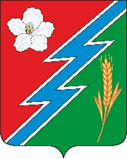 11.01.2023г. №3РОССИЙСКАЯ ФЕДЕРАЦИЯИРКУТСКАЯ ОБЛАСТЬОСИНСКИЙ МУНИЦИПАЛЬНЫЙ РАЙОНМАЙСКОЕ СЕЛЬСКОЕ ПОСЕЛЕНИЕАДМИНИСТРАЦИЯПОСТАНОВЛЕНИЕОБ УТВЕРЖДЕНИИ МУНИЦИПАЛЬНОЙ ПРОГРАММЫ «КОРРЕКТИРОВКА ДОКУМЕНТОВ ТЕРРИТОРИАЛЬНОГО ПЛАНИРОВАНИЯ МУНИЦИПАЛЬНОГО ОБРАЗОВАНИЯ «МАЙСК» НА 2023-2025 ГОДЫ»В соответствии с Федеральным законом от 6 октября 2003г. №131-ФЗ «Об общих принципах организации местного самоуправления в Российской Федерации», Градостроительным кодексом Российской Федерации, статьей 179 Бюджетного кодекса Российской Федерации, Решением Думы МО «Майск» от 28.05.2015г. № 104 «Об утверждении Порядка разработки муниципальных целевых программ МО «Майск», их формирования и реализации, и порядка проведения оценки их эффективности», в целях обеспечения устойчивого социально-экономического развития муниципального образования «Майск», градостроительной деятельности и рационального и эффективного использования земельных участков на территории муниципального образования «Майск», руководствуясь Уставом муниципального образования «Майск» ПОСТАНОВЛЯЮ:1. Утвердить муниципальную программу «Корректировка документов территориального планирования муниципального образования «Майск» на 2023 - 2025 годы (согласно приложению №1).2. Настоящее решение опубликовать в «Вестнике» и разместить на официальном сайте администрации МО «Майск» www. maisk-adm.ru3. Настоящее решение вступает в силу со дня его официального опубликования.Глава муниципального образования «Майск»С.А. Воронов Приложение №1 к Постановлению Администрации МО «Майск» от 11.01.2023г. №3МУНИЦИПАЛЬНАЯ ПРОГРАММА«КОРРЕКТИРОВКА ДОКУМЕНТОВ ТЕРРИТОРИАЛЬНОГО ПЛАНИРОВАНИЯ МУНИЦИПАЛЬНОГО ОБРАЗОВАНИЯ «МАЙСК» НА 2023-2025 ГОДЫ»(утверждена постановлением администрации МО «Майск» от 11.01.2023г. №3 ПАСПОРТмуниципальной программы «Корректировка документов территориального планирования муниципального образования «Майск» на 2022 - 2025 годы1. Характеристика проблем, на решение которых направлена муниципальная программа.Обеспеченность муниципального образования "Майск" (далее Поселения) откорректированными документами территориального планирования, их качественная характеристика создают условия для осуществления на территории Поселения градостроительной деятельности с соблюдением требований законодательства и технических регламентов с учетом экологических, экономических, социальных и иных факторов, определяют основные направления и параметры пространственного развития, совершенствуют территориальную организацию Поселения, обеспечивают устойчивое развитие территории Поселения путем освоения природно-ресурсного потенциала территории, являются важным элементом в предупреждении чрезвычайных ситуаций природного и техногенного характера. Органы местного самоуправления Поселения должны обеспечивать учет интересов граждан, в том числе формирование комплекса мер и проектных предложений для создания комфортных социальных условий для проживающего на территории населения, реализовывать на территории Поселения федеральных приоритетов региональной политики, включая: формирование современной городской среды.. Общей социально-экономической и градостроительной, стратегической целью подготовки документации для корректировки документов территориального планирования Поселения, является формирование конкурентоспособной и инвестиционно-привлекательной территории Поселения, достижение достаточного уровня ее социально-экономического развития.Необходимость своевременной подготовки документов для корректировки документов территориального планирования является одним из условий участия Поселения, в федеральных программах.1.1.Текущее состояние по документам территориального планирования муниципального образования «Майск»: Генеральный план МО «Майск» утвержден Решением Думы МО «Майск» от 26.12.2012г. №120 в ред. (от 19.12.2013), Решением Думы МО «Майск» от 16.02.2017г. №198 внесены изменения в Генеральный план Поселения, по документам выполненным ООО «Кадастр» (графические материалы на электронном носителе в формате JPEG и цифровой (векторной) графике в программном продукте ArcGIS или  Panorama. Текстовые материалы на электронном носителе в формате DОС в ПО Microsoft Office) утверждены в новой редакции.Правила землепользования и застройки МО«Майск» утверждены Решением Думы МО «Майск» от 21.02.2013г №133, Решением Думы МО «Майск» от 16.02.2017г. №198 внесены изменения в Правила землепользования и застройки, по документам выполненным ООО» Кадастр» (графические материалы на электронном носителе в формате JPEG и цифровой (векторной) графике в программном продукте ArcGIS или Panorama. Текстовые материалы на электронном носителе в формате DОС в ПО Microsoft Office) утверждены в новой редакции.«Местные нормативы градостроительного проектирования муниципального образования «Майск», утверждены Решением Думы МО «Майск» от 10.09.2017г.Документы территориального планирования разработаны до 2032 года, в том числе первая очередь до 2022 года и к 2022году потребуется их актуализация. Границы двух населенных пунктов Поселения с.Майск и д.Абрамовка на государственный кадастровый учет не поставлены.2. Цели, задачи и целевые индикаторы муниципальной программы.Основной целью реализации муниципальной программы является создание условий для устойчивого развития территории муниципального образования «Майск». Достижение цели муниципальной программы будет осуществляться путем решения задач в рамках соответствующей программы.Задачи:- реализация полномочий в сфере территориального планирования;- реализация полномочий в сфере градостроительного зонирования;- подготовка документации по планировке территории;- установление местных градостроительных нормативов.К целевым показателям, характеризующим достижение цели и решение задач Программы, относятся:- внесение изменений в генеральный план муниципального образования «Майск»;- внесение изменений в правила землепользования и застройки муниципального образования «Майск» от общего количества изменений, внесение которых требуется в соответствии с законодательством о градостроительной деятельности;Срок реализации программы 2023г. – 2025.3. Основные показатели и анализ социальных, финансово-экономическихи прочих рисков реализации муниципальной программыОсновными рисками при реализации Программы будут являться изменения действующего законодательства, возникновение необходимости выполнения дополнительных работ при внесении изменений в схемы территориального планирования и документы градостроительного зонирования сельского поселения, при которых возможно возникновение непредвиденных расходов, инфляционные процессы, а также сокращение объемов финансирования из бюджета сельского поселения, форс-мажорные обстоятельства.В целях минимизации отрицательных последствий в процессе реализации муниципальной программы предусматриваются следующие меры управления указанными рисками:проведение мониторинга действующего законодательства, влияющего на выполнение программных мероприятий, достижение поставленной цели и решение задач;обеспечение эффективного взаимодействия органов исполнительной власти в процессе управления;совершенствование механизмов управления посредством нормативного правового регулирования;проведение ежегодной корректировки показателей и мероприятий муниципальной программы по результатам мониторинга изменений внешних факторов, влияющих на реализацию муниципальной  программы.4. Механизм управления реализацией муниципальной программойМониторинг хода реализации муниципальной Программы осуществляет администрация сельского поселения в лице ответственного исполнителя. Результаты мониторинга и оценки выполнения целевых показателей ежегодно до 1 апреля года, следующего за отчетным, докладываются Главе сельского поселения.Главный специалист, ведущий бюджетный и бухгалтерский учет администрации сельского поселения представляет ответственному исполнителю администрации сельского поселения информацию, необходимую для проведения мониторинга реализации муниципальной программы в части финансового обеспечения муниципальной программы, в том числе с учетом внесения изменений в объемы финансирования муниципальной программы.Ответственный исполнитель муниципальной программы совместно до 15 июля текущего года и до 01 марта года, следующего за отчетным, готовит полугодовой и годовой отчеты о ходе реализации муниципальной программы и направляет их Главе сельского поселения.К отчету прилагается пояснительная записка. В случае невыполнения запланированных мероприятий и целевых показателей муниципальной программы в пояснительной записке указываются сведения о причинах невыполнения, а также информация о причинах неполного освоения финансовых средств.В соответствии с данными оценки эффективности реализации программных мероприятий в Программу могут быть внесены корректировки. В случае выявления лучших практик реализации программных мероприятий в Программу могут быть внесены корректировки, связанные с оптимизацией этих мероприятий.Реализация мероприятий Программы осуществляется сельским поселением посредством заключения муниципальных контрактов и прямых договоров на приобретение товаров (оказание услуг, выполнение работ) для муниципальных нужд, заключаемых муниципальными заказчиками с исполнителями в установленном законодательством Российской Федерации порядке.5. Основные мероприятия и ресурсное обеспечение муниципальной программыИсточниками финансирования реализации мероприятий муниципальной программы являются средства бюджета муниципального образования «Майск» и иные бюджеты.Общий объем расходов на реализацию муниципальной программы за счет всех источников составляет 1140,0 тыс. руб.Перечень мероприятий для реализации Программы в приложении 1.6. Ожидаемые конечные результаты реализации муниципальной программыСвоевременная и достоверная актуализация генерального плана муниципального образования «Майск», правил землепользования и застройки муниципального образования «Майск» в соответствии с действующим законодательством для определения границ земельных участков планируемых к размещению объектов федерального значения, объектов регионального значения, объектов местного значения для обеспечения при осуществлении градостроительной деятельности безопасности и благоприятных условий жизнедеятельности человека, ограничения негативного воздействия хозяйственной и иной деятельности на окружающую среду, и обеспечение охраны и рационального использования природных ресурсов в интересах настоящего и будущего поколений.Снижение административных барьеров при предоставлении сведений о градостроительной деятельности на территории сельского поселения заинтересованным лицам и улучшение межведомственного и межуровневого взаимодействия органов государственной власти и органов местного самоуправления в сфере градостроительной деятельности.Описание границ всех населенных пунктов на территории сельского поселения в координатах характерных точек и внесения сведений о границах в государственный кадастр недвижимости.Проектирование и застройка земельных участков в соответствии с законодательством и местными градостроительными нормативами.Процедура градостроительного зонирования позволит эффективно регулировать градостроительные преобразования на территории муниципального образования.Приложение 1МЕРОПРИЯТИЯ МУНИЦИПАЛЬНОЙ ПРОГРАММЫ16.01.2023 г. № 4РОССИЙСКАЯ ФЕДЕРАЦИЯИРКУТСКАЯ ОБЛАСТЬОСИНСКИЙ МУНИЦИПАЛЬНЫЙ РАЙОНМАЙСКОЕ СЕЛЬСКОЕ ПОСЕЛЕНИЕ АДМИНИСТРАЦИЯПОСТАНОВЛЕНИЕОБ ОТМЕНЕ ПОСТАНОВЛЕНИЯ №105 от 01.11.2022г.«ОБ УТВЕРЖДЕНИИ ПОЛОЖЕНИЯ О ПОДРАЗДЕЛЕНИИАДМИНИСТРАЦИИ МУНИЦИПАЛЬНОГООБРАЗОВАНИЯ «МАЙСК» ПО ПРОФИЛАКТИКЕ КОРРУПЦИОННЫХ И ИНЫХ ПРАВОНАРУШЕНИЙ»По результатам правовой экспертизы нормативного правового акта Институтом имени М.М.Сперанского от 29.12.2022г., руководствуясь Уставом муниципального образования « Майск»ПОСТАНОВЛЯЮ:1.Отменить Постановление №105 от 01.11.2022г. «Об утверждении Положения о подразделении администрации муниципального образования «Майск» по профилактике коррупционных и иных правонарушений».2. Настоящее Постановление опубликовать в «Вестнике» и разместить на официальном сайте муниципального образования «Майск» www. maisk-adm.ru.3. Контроль за исполнением настоящего постановления оставляю за собой.Глава  муниципального образования «Майск»  С.А.Воронов16.01.2023г. №6РОССИЙСКАЯ ФЕДЕРАЦИЯИРКУТСКАЯ ОБЛАСТЬОСИНСКИЙ МУНИЦИПАЛЬНЫЙ РАЙОНМАЙСКОЕ СЕЛЬСКОЕ ПОСЕЛЕНИЕАДМИНИСТРАЦИЯПОСТАНОВЛЕНИЕОБ УТВЕРЖДЕНИИ ПЕРЕЧНЯ МЕРОПРИЯТИЙ ПО РЕАЛИЗАЦИИ ИНИЦИАТИВНЫХ ПРОЕКТОВ НА ТЕРРИТОРИИ МУНИЦИПАЛЬНОГО ОБРАЗОВАНИЯ «МАЙСК» В 2023 ГОДУВ целях эффективной реализации в 2023 году инициативных проектов в муниципальном образовании «Майск», в соответствии с «Порядком предоставления и распределения субсидий из областного бюджета местным бюджетам на финансовую поддержку реализации инициативных проектов", утвержденным постановлением Правительства Иркутской области от 05.10.2022 года N 766-пп, руководствуясь статьей 60 Устава МО «Майск» ПОСТАНОВЛЯЮ1. Утвердить перечень мероприятий по реализации инициативных проектов на территории муниципального образования «Майск» в 2023 году. Приложение 1.2. Утвердить Порядок организации работы и расходования в 2023 году денежных средств из областного и местного бюджетов, инициативных платежей на реализацию мероприятий перечня инициативных проектов в муниципальном образовании «Майск» (далее – Порядок). Приложение № 2.3. Установить предельный срок реализации мероприятий перечня инициативных проектов в муниципальном образовании «Майск» 31 декабря 2023 года. 4. Финансовому отделу включить расходные обязательства по финансированию мероприятий перечня инициативных проектов на территории Иркутской области в реестр расходных обязательств. 5. Настоящее постановление опубликовать в «Вестнике» и обнародовать на официальном сайте администрации муниципального образования «Майск» www. maisk-adm.ru.6. Настоящее постановление вступает в силу после официального опубликования (обнародования).7. Контроль за исполнением настоящего Постановления возложить на финансовый отдел администрации муниципального образования «Майск»Глава  муниципального образования «Майск» С.А.ВороновПриложение 1К постановлению администрации Муниципального образования «Майск»«16» января 2023 гПЕРЕЧЕНЬ мероприятий по реализации инициативных проектов на территории муниципального образования «Майск» в 2023 годуПриложение № 2 к постановлениюадминистрации муниципального образования «Майск»«16» января 2023 гПОРЯДОКОРГАНИЗАЦИИ РАБОТЫ И РАСХОДОВАНИЯ В 2023 ГОДУ ДЕНЕЖНЫХСРЕДСТВ ИЗ ОБЛАСТНОГО И МЕСТНОГО БЮДЖЕТА, ИНИЦИАТИВНЫХ ПЛАТЕЖЕЙ НА РЕАЛИЗАЦИЮ МЕРОПРИЯТИЙ ПЕРЕЧНЯ ИНИЦИАТИВНЫХ ПРОЕКТОВ В МУНИЦИПАЛЬНОМ ОБРАЗОВАНИИ «МАЙСК»1. Настоящий Порядок определяет сроки и направления деятельности отраслевых отделов (управлений) администрации муниципального образования «Майск» (далее – администрация района), главных распорядителей бюджетных средств (далее-ГРБС), бюджетных учреждений по реализации мероприятий перечня инициативных проектов в муниципальном образовании «Майск», а также регулирует расходование в 2023 году денежных средств из областного и местного бюджетов, инициативных платежей на эти цели в соответствии с Порядком предоставления и распределения субсидий из областного бюджета местным бюджетам на финансовую поддержку реализации инициативных проектов, утвержденным постановлением Правительства Иркутской области от 05.10.2022г. № 766-пп (далее - Порядок Иркутской области).2. Администрация муниципального образования «Майск», в лице финансового отдела проводит необходимую организационную работу по заключению с Министерством экономического развития и промышленности Иркутской области (далее – Министерство) соглашение о предоставлении субсидий из областного бюджета местным бюджетам на финансовую поддержку реализации инициативных проектов на 2023 год (далее - Соглашение). Оригинал заключенного Соглашения передается на хранение в финансовый отдел администрации муниципального образования «Майск».4. Финансовый отдел администрации, ответственный за реализацию мероприятий Перечня в соответствии с Приложением N 1 к постановлению, выбирают способ определения поставщика (подрядчика, исполнителя) мероприятий Перечня в соответствии с Федеральным законом от 05.04.2013 N 44-ФЗ "О контрактной системе в сфере закупок товаров, работ, услуг для обеспечения государственных и муниципальных нужд" (далее- 44-ФЗ), заключают муниципальные контракты (договоры) с единственным поставщиком.Финансовый отдел администрации муниципального образования «Майск» осуществляет закупку в сроки и порядке, установленном 44-ФЗ.5. Предоставление субсидий ГРБС подведомственным учреждениям осуществляется в соответствии со сводной бюджетной росписью местного бюджета в пределах лимитов бюджетных обязательств, утвержденных решением Думы муниципального образования «Майск» о местном бюджете.6. Для предоставления субсидии, ГРБС направляет на согласование в отдел экономического развития и труда заявку (приложение к Порядку) и направляет в финансовое управление Осинского муниципального района для перечисления субсидии ГРБС. Одновременно с заявкой представляются копии муниципального контракта (договора) и документов, подтверждающих возникновение денежных обязательств по оплате поставленных товаров, оказанных услуг, выполненных работ, в соответствии с условиями заключенных муниципальных контрактов (договоров) и действующим законодательством (счета, счета-фактуры, акты выполненных работ (оказанных услуг), акт приема-передачи товара и т.п. (далее –  документ-основание). 7. Перечисление средств с лицевых счетов ГРБС и учреждений на счета подрядных организаций производится на основании муниципальных контрактов (договоров) на выполнение работ, оказание услуг, заключенных в соответствии с 44-ФЗ; документов - оснований. 8. Отраслевые отделы (управления) администрации, ответственные за реализацию мероприятий Перечня, осуществляют контроль за исполнением условий муниципальных контрактов (договоров), передают в 2 недельный срок с момента возникновения права на объекты учета (при наличии) в отдел  по управлению муниципальным имуществом и земельным отношениям информацию, необходимую для включения последним сведений об объектах учета в Реестр муниципального имущества муниципального образования «Майск».Отдел  по управлению муниципальным имуществом и земельным отношениям администрации района включает в Реестр муниципального имущества Осинского муниципального района сведения об объектах учета в соответствии с Порядком ведения органами местного самоуправления реестров муниципального имущества, утвержденным Приказом Минэкономразвития Российской Федерации от 30.08.2011 N 424.9. ГРБС и учреждения несут ответственность за нецелевое использование средств субсидии и средств местного бюджета, инициативных платежей на реализацию мероприятий перечня, за достоверность представляемой информации и документов, предусмотренных настоящим Порядком.         10.Финансовый отдел обеспечивает представление в Министерство:не позднее 1 февраля 2024 года отчета об осуществлении расходов местного бюджета, в целях софинансирования которых предоставляются Субсидии, по состоянию на 31 декабря 2023 года по форме согласно приложению 2 к Соглашению; не позднее 1 февраля 2024 года отчета о достижении значения результата использования Субсидии по состоянию на 31 декабря 2023 по форме согласно приложению 3 к Соглашению. В случае получения соответствующего запроса обеспечивает представление в Министерство документов и материалов, необходимых для осуществления контроля за соблюдением Муниципальным образованием условий предоставления Субсидии и других обязательств, предусмотренных Соглашением, в том числе данных бухгалтерского учета и первичной документации, связанных с использованием средств Субсидии;Обеспечивает размещение на официальном сайте администрации муниципального образования «Майск» отчета о ходе и итогах реализации мероприятий перечня инициативных проектов.   11. По итогам отчета о реализации мероприятий Перечня в 2023 году финансовый отдел готовит сведения о размере неиспользованного остатка субсидии и предоставляет их финансовое управление Осинского муниципального района.Неиспользованный остаток субсидии подлежит возврату финансовым отделом в областной бюджет в соответствии с законодательством Российской Федерации.12. В случае если инициативный проект не был реализован, либо в случае наличия остатка по итогам реализации инициативного проекта инициативных платежей, не использованных в целях реализации инициативного проекта, инициативные платежи подлежат возврату лицам (в том числе организациям), осуществившим их перечисление в бюджет муниципального образования «Майск» (далее — денежные средства, подлежащие возврату) в соответствии с Порядком расчёта и возврата сумм инициативных платежей, подлежащих возврату лицам (в том числе организациям), осуществившим их перечисление в бюджет Осинского муниципального района, утвержденным Решением Думы Осинского муниципального района от 14.09.2022 № 171. Приложение 1 к Порядку организации работы и расходования в 2023 году денежных средств изобластного и местного бюджетов, инициативных платежей на реализациюмероприятий перечня инициативных проектов муниципального образования «Майск»Заявка на предоставление субсидии в ________________2023 года(очередной месяц)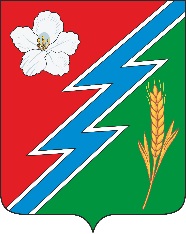 17.01.2023Г. №7РОССИЙСКАЯ ФЕДЕРАЦИЯИРКУТСКАЯ ОБЛАСТЬОСИНСКИЙ МУНИЦИПАЛЬНЫЙ РАЙОНМАЙСКОЕ СЕЛЬСКОЕ ПОСЕЛЕНИЕАДМИНИСТРАЦИЯПОСТАНОВЛЕНИЕО ПОДГОТОВКЕ ПРОЕКТА ВНЕСЕНИЯ ИЗМЕНЕНИЙВ ГЕНЕРАЛЬНЫЙ ПЛАН И ПРАВИЛА ЗЕМЛЕПОЛЬЗОВАНИЯ И ЗАСТРОЙКИ МУНИЦИПАЛЬНОГО ОБРАЗОВАНИЯ «МАЙСК»В соответствии с Федеральным законом от 6 октября 2003 года №131-ФЗ «Об общих принципах организации местного самоуправления в Российской Федерации», со статьями 9, 18, 23 - 24 Градостроительного кодекса Российской Федерации, Законом Иркутской области от 23 июля 2008 года №59-оз «О градостроительной деятельности в Иркутской области», руководствуясь Уставом муниципального образования «Майск», в целях уточнения назначения территорий муниципального образования «Майск», исходя из социальных, экономических, экологических и иных факторов для обеспечения устойчивого развития территории, развития инженерной, транспортной и социальной инфраструктур, обеспечения учета интересов граждан и их объединений, администрация муниципального образованияПОСТАНОВЛЯЕТ:1. Подготовить проект внесения изменений в Генеральный план муниципального образования «Майск».2. Подготовить проект внесения изменений в Правила землепользования и застройки муниципального образования «Майск».3. Утвердить состав комиссии по подготовке проектов внесения изменений в Генеральный план и внесения изменений Правила землепользования и застройки муниципального образования «Майск» (приложение №1).4. Утвердить Положение о комиссии по подготовке проекта внесения изменений в Генеральный план и Правила землепользования и застройки муниципального образования «Майск» (приложение №2).5. Утвердить порядок и сроки проведения работ по подготовке проекта о внесении изменений в Генеральный план и внесения изменений Правила землепользования и застройки муниципального образования «Майск» (приложение №3).6. Настоящее Постановление опубликовать в «Вестнике» и разместить на официальном сайте администрации МО «Майск» www. maisk-adm.ru7. Настоящее постановление вступает в силу с момента официального опубликования (обнародования).Глава муниципального образования				С.А. ВороновПриложение №1к постановлению администрацииМО «Майск»от 17.01.2023 №7СОСТАВ КОМИССИИПО ПОДГОТОВКЕ ПРОЕКТА ВНЕСЕНИЯ ИЗМЕНЕНИЙ В ГЕНЕРАЛЬНЫЙ ПЛАН И ПРАВИЛА ЗЕМЛЕПОЛЬЗОВАНИЯ И ЗАСТРОЙКИ МУНИЦИПАЛЬНОГО ОБРАЗОВАНИЯ «МАЙСК»Приложение №2к постановлению администрацииМО «Майск»от 17.01.2023 №7Положениео комиссии по подготовке проекта внесения изменений в Генеральный план и Правила землепользования и застройки муниципального образования «Майск»1. Общие положения1.1. Комиссия по подготовке проекта внесения изменений в Генеральный план и Правила землепользования и застройки муниципального образования «Майск» (далее — Комиссия) создается на период подготовки проекта внесения изменений в Генеральный план и Правила землепользования и застройки муниципального образования «Майск» (далее – Проект).1.2. В своей деятельности комиссия руководствуется Градостроительным кодексом Российской Федерации, законодательством Российской Федерации, субъекта Российской Федерации, нормативными правовыми актами муниципального образования «Майск».2. Основные задачи и функции Комиссии2.1. Комиссия создается в целях обеспечения общего руководства, анализа, проверки и оценки материалов при подготовке Проектов.2.2. Для выполнения возложенных задач Комиссия имеет право:2.2.1. организовывать процесс разработки Проектов;2.2.2. организовывать и проводить публичные слушания по Проектам;2.2.3. рассматривать предложения граждан и юридических лиц в связи с разработкой Проекта;2.2.4. обеспечивать гласность при подготовке решений по Проектам, в том числе путем предоставления всем заинтересованным лицам возможности доступа на публичные слушания, а также возможности высказывания по обсуждаемым вопросам;2.2.5. принимать рекомендации по вопросам подготовки Проектов;2.2.6. запрашивать у государственных, муниципальных, специализированных организаций и учреждений предоставления в установленный срок официальных заключений и иных материалов, относящихся к рассматриваемым на заседаниях, в том числе проводимых в форме публичных слушаниях вопросам;2.2.7. привлекать независимых экспертов к работе по подготовке соответствующих рекомендаций;2.2.8. публиковать материалы о своей деятельности;2.2.9. осуществлять иные права, связанные с подготовкой Проектов.2.3. Комиссия принимает решения по вопросам:2.3.1. обнародования проекта изменений в Генеральный план и Правила землепользования застройки муниципального образования «Майск»;2.3.2. составления протоколов и вынесение заключений по результатам публичных слушаний;2.3.4. представления Проектов главе муниципального образования с приложением протоколов публичных слушаний и заключения о публичных слушаниях;2.3.5. по иным вопросам, возникающим в процессе подготовки Проектов.3. Полномочия Комиссии3.1. Состав комиссии утверждается постановлением администрации муниципального образования «Майск».3.2. Деятельностью Комиссии руководит председатель, а в его отсутствие обязанности председателя исполняет заместитель. Секретарь организует работу Комиссии, осуществляет общий контроль за реализацией принятых Комиссией решений.3.3. Комиссия самостоятельно определяет порядок своей работы путем составления плана работы Комиссии. Заседания Комиссии проводятся председателем или его заместителем по мере необходимости. Время, место и повестка очередного заседания определяются председателем или его заместителем. Члены Комиссии уведомляются о месте, дате и времени проведения заседания Комиссии телефонограммой не позднее, чем за два дня до назначенной даты. Заседание Комиссии является правомочным при участии в нем не менее половины членов Комиссии от общего числа.3.4. Члены Комиссии участвуют в заседаниях Комиссии лично, без права передоверия. В случае отсутствия члена Комиссии на заседании он имеет право представлять свое мнение по рассматриваемым вопросам в письменной форме за своей подписью.3.5. Комиссия принимает решение по рассматриваемому вопросу путем открытого голосования. Решение Комиссии принимается простым большинством голосов от числа членов Комиссии, участвующих в заседании. В случае равенства голосов решающим является голос председательствующего на заседании Комиссии.3.6. Решения, принятые Комиссией в пределах ее компетенции, являются обязательными для всех участников подготовки Проектов.3.7. Комиссия информирует главу муниципального образования «Майск» о ходе выполнения работ по подготовке Проекта.Приложение №3к постановлению администрацииМО «Майск»от 17.01.2023г. №7Порядоки сроки проведения работ по подготовке проекта о внесении изменений в Генеральный план и Правила землепользования и застройки муниципального образования «Майск»17.01.2023 г. №234РОССИЙСКАЯ ФЕДЕРАЦИЯИРКУТСКАЯ ОБЛАСТЬОСИНСКИЙ МУНИЦИПАЛЬНЫЙ РАЙОНМАЙСКОЕ СЕЛЬСКОЕ ПОСЕЛЕНИЕДУМАРЕШЕНИЕ О ВНЕСЕНИИ ИЗМЕНЕНИИ В РЕШЕНИЕ ДУМЫ МО «МАЙСК» № 229 ОТ 23.12.2022 Г. «О БЮДЖЕТЕ МУНИЦИПАЛЬНОГО ОБРАЗОВАНИЯ «МАЙСК» НА 2023 ГОД И ПЛАНОВЫЙ ПЕРИОД 2024 И 2025 ГОДОВ»На основании пункта 1 статьи 185 Бюджетного кодекса РФ, пункта 1 части 1 статьи 14, пункта 2 части 10 статьи 35, статьи 52 Федерального закона от 06 октября 2003 года №131-ФЗ  "Об общих принципах организации местного самоуправления в Российской Федерации», ст.15 Положения «О бюджетном процессе МО «Майск», утвержденного решением Думы МО «Майск» от 21 июля 2016 года № 152 (в редакции от 27 декабря 2018 года № 21) , Руководствуясь пунктом 1 части 1 статьи 6, пунктом 2 части 1 статьи 31, статьями 24, 44 и 58, Устава МО «Майск», Дума муниципального образования «Майск»РЕШИЛА:1. Внести следующие изменения в решение Думы муниципального образования «Майск» от 23 декабря 2022 года № 229 «О бюджете муниципального образования «Майск» на 2023 год и плановый период 2024 и 2025 годов» (далее по тексту Решение):1.1. Статью 1 Решения изложить в новой редакции:Статья 1. Утвердить основные характеристики местного бюджета МО «Майск» на 2023 год:общий объем доходов местного бюджета в сумме 18271,80 тыс. рублей, из них объем межбюджетных трансфертов, получаемых из других бюджетов бюджетной системы Российской Федерации, в сумме 14020,0 тыс. рублей;общий объем расходов местного бюджета в сумме 19956,90  тыс. рублей; Дефицит  - 1685,087 тыс. рублей, или 3,25 % утвержденного общего годового объема доходов местного бюджета без учета утвержденного объема безвозмездных поступлений и дополнительно переданных налоговых отчислений, в том числе остаток дорожного фонда 2023 года 1546,90 тысяч рублей. 1.2. Приложения №№ 5,7,11,13  к Решению изложить в новой редакции. Согласно приложений № 1,2,3,4,5 к настоящему решению.2. Добавить статью 12/1 и утвердить, что: Кассовое обслуживание исполнения местного бюджета осуществляется органом, осуществляющим кассовое обслуживание исполнения местного бюджета на основании соглашения и на безвозмездной основе.Утвердить перечень целевых средств, подлежащих казначейскому сопровождению, получаемых на основании муниципальных контрактов, договоров (соглашений), источником финансового обеспечения которых являются средства местного бюджета, в том числе:- субсидии, бюджетные инвестиции, предоставляемые юридическим лицам на основании соглашений, а так же авансовые платежи (или расчеты) по контрактам (договорам), заключенных в целях исполнения указанных соглашений;- авансовые платежи (или расчеты) по муниципальным контрактам (договорам) на сумму 50,00 млн. рублей и более, а также авансовые платежи (или расчеты) по контрактам (договорам), заключенным в целях исполнения указанных муниципальных контрактов (договоров). - авансовые платежи (или расчеты) по муниципальным контрактам (договорам) на сумму 50,00 млн. рублей и более муниципальными бюджетными или автономными учреждениями. Лицевые счета которым открыты в финансовом органе, а также авансовые платежи (или расчеты) по контрактам (договорам), заключенным в целях исполнения указанных муниципальных контрактов (договоров)3. Настоящее Решение вступает в силу со дня его официального опубликования.4. Настоящее Решение опубликовать в «Вестнике» и обнародовать на официальном сайте администрации МО «Майск» www.maisk-adm.ru.5. Контроль за исполнением настоящего Решения Дума муниципального образования «Майск» оставляет за собой.Глава муниципального образования «Майск» С.А.Воронов Пояснительная запискак решению Думы муниципальногообразования «Майск» «О внесении изменений в решение Думы МО «Майск» от 23 декабря 2022 года № 229 «О бюджете муниципального образования «Майск» на 2023 год и плановый период 2024 и 2025 годов».ДОХОДЫ Бюджет на 2023 год и плановый период 2024 и 2025 годов» муниципального образования "Майск" сформирован в соответствии с Бюджетным и Налоговым кодексом РФ, Федеральным законом  от 06 октября 2003 года №131-ФЗ «Об общих принципах организации местного самоуправления РФ», положением «О бюджетном процессе в МО «Майск» утвержденным решением Думы муниципального образования «Майск» от 21 июля 2016 года №152 (в редакции от 27 декабря 2018 года № 21) Уставом МО «Майск», а также в соответствии с принципами Бюджетного послания Президента Российской Федерации от 13 июня 2013 года «О бюджетной политике Российской Федерации в 2014 – 2016 годах», основными направлениями бюджетной и налоговой политики Иркутской области на 2020 год. Предлагается утвердить основные параметры бюджета МО «Майск» 2023 год и плановый период 2024 и 2025 годов» в следующих объемах:2023 год Доходы 18271,80  тыс. рублей;Расходы 19956,89 тыс. рублей; Дефицит  1685,087 тыс. рублей или 3,25 % утвержденного общего годового объема доходов местного бюджета без учета утвержденного объема безвозмездных поступлений и дополнительно переданных налоговых отчислений, в том числе остаток по дорожному фонду 1546,90 тыс. рублей). Увеличение плановой суммы по налогу на имущество на 25,00 тысяч рублейВнести изменения в раздел расходыРАСХОДЫОбщий объем расходов на 2023 год скорректирован и предлагается к утверждению  в размере 19956,89   тыс. руб.Код бюджетной классификации:12104125120129999244- (Разработка изменений в генеральный план муниципального  образования  «Майск»  Осинского района Иркутской области) увеличение на 11,120 тысяч рублей12104125120129999244- (Разработка изменений в Правила землепользования и застройки муниципального  образования  «Майск»  Осинского района Иркутской области)  увеличение на 11,913 тысяч рублейНачальник финансового отдела администрации МО «Майск»Н.И.Брянцева18.01.2023г. №8РОССИЙСКАЯ ФЕДЕРАЦИЯИРКУТСКАЯ ОБЛАСТЬОСИНСКИЙ МУНИЦИПАЛЬНЫЙ РАЙОНМАЙСКОЕ СЕЛЬСКОЕ ПОСЕЛЕНИЕАДМИНИСТРАЦИЯПОСТАНОВЛЕНИЕОб утверждении мероприятий перечня проектов народных инициатив, порядка организации работы по его реализации и расходования бюджетных средствВ целях эффективной реализации в 2023 году мероприятий перечня проектов народных инициатив, сформированных на сходе жителей муниципального образования «Майск» 17 января 2022 года, в соответствии с Федеральным Законом от 06 октября 2003 года №131-ФЗ «Об общих принципах организации местного самоуправления в Российской Федерации», Положением о предоставлении субсидий из областного бюджета местным бюджетам в целях софинансирования расходных обязательств муниципальных образований Иркутской области на реализацию мероприятий перечня проектов народных инициатив, утвержденным Постановлением Правительства Иркутской области от 14 февраля 2019 года №108-пп в редакции от 16 января 2020 года № 16-пп, руководствуясь Бюджетным кодексом Российской Федерации, Уставом муниципального образования «Майск»ПОСТАНОВЛЯЮ:1. Утвердить мероприятия перечня проектов народных инициатив, реализация которых в 2023 году осуществляется за счет средств местного бюджета в объеме 10345 (десять тысяч триста сорок пять) рублей 00 копеек и субсидии из областного бюджета, предоставляемой в целях софинансирования расходных обязательств муниципального образования, в объеме 506900,00 (пятьсот шесть тысяч девятьсот) рублей 00 копеек:Приобретение детской игровой площадки для установки по адресу: Иркутская область, Осинский район, с.Майск, ул.Серебряковка, 7Укрепление материально – технической базы МБУК «Майский КДЦ» расположенного по адресу:  Иркутская область Осинский район, с.Майск, ул.Трактовая, 5 (приобретение костюмов, книг, звукового, светового оборудования);2. Назначить ответственных должностных лиц администрации и сроки исполнения мероприятий:Брянцеву Наталию Иннокентьевну Начальника финансового отдела администрации МО «Майск»Пиперко Ирину Алексеевну – Директора МБУК «Майский КДЦ»Сроки исполнения мероприятий – до 30 декабря 2023 года.Подготовка отчета об использовании субсидии из областного бюджета и представление его в срок до 1 февраля 2024 года в министерство экономического развития Иркутской области возлагается на начальника финансового отдела администрации МО «Майск» Брянцеву Н.И.3. Утвердить порядок организации работы по реализации мероприятий перечня проектов народных инициатив и расходования бюджетных средств (прилагается).4. Начальнику финансового отдела Брянцевой Н.И. обеспечить внесение изменений в Решение о бюджете на 2023 год в части отражения расходов на реализацию мероприятий перечня проектов народных инициатив с учетом Порядка организации работы по реализации мероприятий и расходования бюджетных средств и бюджетной классификацией.5. Настоящее постановление опубликовать в «Вестнике» и разместить на официальном сайте администрации МО «Майск» www. maisk-adm.ru.6. Настоящее постановление вступает в силу после дня его подписания.Глава муниципального образования «Майск» С.А.ВороновУтвержден постановлениемот «18» января 2023 года №8Порядок организации работы по реализации мероприятий перечня проектов народных инициатив и расходования бюджетных средств1. Настоящий Порядок разработан в соответствии с Положением о предоставлении субсидий из областного бюджета местным бюджетам в целях софинансирования расходных обязательств муниципальных образований Иркутской области на реализацию мероприятий перечня проектов народных инициатив, утвержденного Постановлением Правительства Иркутской области от 14.02.2019 №108-пп в редакции от 16 января 2020 года № 16-пп.2. Органом, организующим исполнение расходных обязательств по реализации мероприятий перечня проектов народных инициатив, является администрация муниципального образования «Майск» в размере субсидии, предоставленной из областного бюджета бюджету муниципального образования «Майск» в целях софинансирования расходов, связанных с реализацией мероприятий перечня проектов народных инициатив (далее – субсидия), а так же за счет средств бюджета муниципального образования «Майск».3. Администрация муниципального образования «Майск» в срок, обозначенный министерством экономического развития и промышленности Иркутской области, представляет следующие документы:а) Заявка согласно форме, установленной настоящим Порядком (прилагается), соответствующий следующим требованиям:- реализация полномочий, установленных статьями 14, 16 Федерального закона от 6 октября 2003 года N 131-ФЗ «Об общих принципах организации местного самоуправления в Российской Федерации»;- период реализации проектов народных инициатив Перечня - до 30 декабря 2023 года;- отсутствие в Перечне мероприятий проектов народных инициатив по софинансированию объектов капитального строительства муниципальной собственности;- мероприятия проектов народных инициатив Перечня не должны быть включены в государственные программы и ведомственные целевые программы Иркутской области;- имущество, включая земельные участки, предназначенные для реализации мероприятий проектов народных инициатив, должны находиться в муниципальной собственности или быть переданы соответствующему муниципальному образованию Иркутской области в установленном порядке.б) документы об итогах проведенных в 2023 году сходов граждан, публичных слушаний, конференций граждан (собрания делегатов), собраний граждан или других форм непосредственного осуществления населением местного самоуправления и участия в его осуществлении об одобрении Перечня;в) материалы, обосновывающие объемы финансирования мероприятий по текущему и (или) капитальному ремонту объектов социальной сферы муниципальной собственности и водоснабжения населения.4. Реализации администрацией муниципального образования «Майск» мероприятий перечня проектов народных инициатив предусматривается в пределах доведенных лимитов бюджетных обязательств с соблюдением процедур, предусмотренных Федеральным законом № 44-ФЗ «О контрактной системе в сфере закупок товаров, работ, услуг для обеспечения государственных и муниципальных нужд».5. Экономию субсидий муниципального образования «Майск» Иркутской области, образовавшуюся в результате осуществления закупок товаров, работ, услуг для обеспечения муниципальных нужд или изменения конъюнктуры цен, получатели имеют право:а) перераспределить между проектами народных инициатив Перечня с учетом соблюдения процента софинансирования согласно настоящего Порядка;б) выносить не позднее 10 ноября 2023 года на рассмотрение и одобрение Комиссии вопрос о необходимости перераспределения субсидий на другие мероприятия проектов народных инициатив, не включенные в Перечень, с учетом соблюдения процента софинансирования согласно настоящего Порядка.6. По итогам реализации мероприятий перечня проектов народных инициатив подготовить  отчет об использовании субсидий, по установленной форме и срокам.7.  Получатель  МО «Майск» в соответствии с законодательством несет ответственность за нецелевое использование средств областного бюджета.Приложение 1к Порядку организации работ по реализации мероприятий перечня проектов народных инициатив и расходования бюджетных средств»ЗАЯВКАНА ПРЕДОСТАВЛЕНИЕ СУБСИДИЙ ИЗ ОБЛАСТНОГО БЮДЖЕТА МЕСТНЫМ БЮДЖЕТАМ В ЦЕЛЯХ СОФИНАНСИРОВАНИЯ  РАСХОДНЫХ ОБЯЗАТЕЛЬСТВ МУНИЦИПАЛЬНЫХ ОБРАЗОВАНИЙ ИРКУТСКОЙ ОБЛАСТИ НА РЕАЛИЗАЦИЮ МЕРОПРИЯТИЙ ПЕРЕЧНЯ ПРОЕКТОВ НАРОДНЫХ ИНИЦИАТИВ НА ________ ГОД18.01.2023г. №9РОССИЙСКАЯ ФЕДЕРАЦИЯИРКУТСКАЯ ОБЛАСТЬОСИНСКИЙ МУНИЦИПАЛЬНЫЙ РАЙОНМАЙСКОЕ СЕЛЬСКОЕ ПОСЕЛЕНИЕАДМИНИСТРАЦИЯПОСТАНОВЛЕНИЕОБ УСТАНОВЛЕНИИ РАСХОДНОГО ОБЯЗАТЕЛЬСТВА ПО ФИНАНСИРОВАНИЮ МЕРОПРИЯТИЙ ПЕРЕЧНЯ НАРОДНЫХ ИНИЦИАТИВНа основании постановления Правительства Иркутской области от 14.02.2019 г. № 108-пп в редакции от 16 января 2020 года № 16-пп «О предоставлении  субсидий из областного бюджета местным бюджетам в целях софинансирования расходных обязательств муниципальных образований Иркутской области на реализацию мероприятий перечня проектов народных инициатив»,  руководствуясь статьей 60 Устава МО «Майск» ПОСТАНОВЛЯЮ:1. Установить расходные обязательства по финансированию мероприятий перечня проектов народных инициатив на 2023 год.2. Предусмотреть расходные обязательства для реализации мероприятий перечня проектов  народных инициатив в бюджете МО «Майск» на 2023 год в размере 517245,00 рублей, в том числе с местного бюджета 10345 рублей 00 копеек3. Финансовому отделу включить расходные обязательства по финансированию мероприятий перечня проектов народных инициатив в реестр расходных обязательств. 4. Настоящее постановление опубликовать в «Вестнике» и обнародовать на официальном сайте администрации муниципального образования «Майск» www. maisk-adm.ru.5. Контроль за исполнением настоящего Постановления возложить на финансовый отдел администрации муниципального образования «Майск»Глава  муниципального образования «Майск» С.А.Воронов30.01.2023 г. №10 РОССИЙСКАЯ ФЕДЕРАЦИЯИРКУТСКАЯ ОБЛАСТЬОСИНСКИЙ МУНИЦИПАЛЬНЫЙ РАЙОНМАЙСКОЕ СЕЛЬСКОЕ ПОСЕЛЕНИЕ АДМИНИСТРАЦИЯПОСТАНОВЛЕНИЕОБ УТВЕРЖДЕНИИ ПЕРЕЧНЯ ОБЪЕКТОВ, В ОТНОШЕНИИ КОТОРЫХ ПЛАНИРУЕТСЯ ЗАКЛЮЧЕНИЕ КОНЦЕССИОННЫХ СОГЛАШЕНИЙ В соответствии с Федеральным законом от 21.07.2005 года №115-ФЗ «О концессионных соглашениях», руководствуясь Уставом муниципального образования «Майск»ПОСТАНОВЛЯЮ:1. Утвердить перечень объектов, в отношении которых планируется заключение концессионных соглашений (прилагается). 2.Настоящее постановление опубликовать на официальном сайте администрации муниципального образования «Майск»  www.maisk-adm.ru.3. Контроль за исполнением настоящего постановления оставляю за собой.Глава муниципального образования  «Майск» С.А. ВороновПриложение №1 к Постановлениюот 30.01.2023г. №10Перечень объектов, в отношении которых планируется заключение концессионных соглашений31.01.2023г. №12РОССИЙСКАЯ ФЕДЕРАЦИЯИРКУТСКАЯ ОБЛАСТЬОСИНСКИЙ МУНИЦИПАЛЬНЫЙ РАЙОНМАЙСКОЕ СЕЛЬСКОЕ ПОСЕЛЕНИЕАДМИНИСТРАЦИЯПОСТАНОВЛЕНИЕО ВНЕСЕНИИ ДОПОЛНЕНИЙ В ПОСТАНОВЛЕНИЕ ОТ 17.01.2019Г.  №6  «ОБ УТВЕРЖДЕНИИ РЕЕСТРА МЕСТ НАКОПЛЕНИЯ ТВЕРДЫХ КОММУНАЛЬНЫХ ОТХОДОВ И СХЕМ РАЗМЕЩЕНИЯ КОНТЕЙНЕРНЫХ ПЛОЩАДОК НА ТЕРРИТОРИИ МУНИЦИПАЛЬНОГО ОБРАЗОВАНИЯ «МАЙСК» В целях обеспечения охраны окружающей среды и здоровья человека на  территории муниципального образования «Майск», в соответствии с Федеральным законом от 06.03.2003 №131-ФЗ «Об общих принципах организации местного самоуправления в Российской Федерации», в соответствии с  Правилами обустройства мест (площадок) накопления твердых коммунальных отходов и ведения их реестра», утвержденных постановлением Правительства Российской Федерации от 31.08.2018 №1039, пунктом 2 раздела 1 Правил обращения с твердыми коммунальными отходами, утвержденных Постановлением Правительства РФ от 12.11.2016 N 1156 (в ред. от 15.12.2018), санитарными правилами и нормами САнПиН 42-128-4690-88 «Санитарные правила содержания территорий населенных мест», пунктом 2,9 Правил благоустройства на территории муниципального образования «Майск», утвержденных Решением Думы МО «Майск» от 26.10.2017г. №220 (в ред. от 24.01.2019 г), руководствуясь статьями 6, 32, 45 Устава муниципального  образования «Майск»ПОСТАНОВЛЯЮ:1. Приложение №1 «Реестр мест накопления твердых коммунальных отходов (ТКО) на территории муниципального образования "Майск" изложить в новой редакции.2. Настоящее решение опубликовать в «Вестнике» и разместить на официальном сайте администрации МО «Майск» www. maisk-adm.ru3. Контроль за исполнением настоящего постановления возложить на общий отдел администрации муниципального образования «Майск».Глава муниципального образования «Майск» С.А. ВороновНаименование Программы- Муниципальная программа «Укрепление   межнациональных и межконфессиональных отношений и проведение профилактики межнациональных конфликтов в муниципальном образовании «Майск» на 2023-2025 годы».Правовая основа Программы- Федеральный закон от 25 июля 2002 № 114-ФЗ «О противодействии экстремистской деятельности», - «Концепция государственной миграционной политики Российской Федерации на период до 2025 года», утвержденная Президентом Российской Федерации; - Федеральный закон от 6 октября 2003 №131-ФЗ «Об общих принципах организации местного самоуправления в Российской Федерации»;- Устав МО «Майск».Заказчик Программы- Администрация МО «Майск».Разработчики Программы- Администрация МО «Майск».Исполнители Программы- Администрация МО «Майск».Цели Программы- Создание в МО «Майск» толерантнойсреды на основе ценностей многонационального российского общества, общероссийской гражданской идентичности и культурного самосознания, принципов соблюдения прав и свобод человека, противодействие терроризма и экстремизма, защита жизни граждан, проживающих на территории МО «Майск» от террористических и экстремистских актов. Уменьшение проявлений экстремизма и негативного отношения к лицам других национальностей и религиозных конфессий. Формирование у населения внутренней потребности в толерантном поведении к людям других национальностей и религиозных конфессий на основе ценностей многонационального российского общества, культурного самосознания, принципов соблюдения прав и свобод человека. Противодействия нелегальной миграции и экстремизму, профилактики проявлений ксенофобии, национальной и расовой нетерпимости.Задачи Программы1. Информирование населения сельского поселения по вопросам противодействия терроризму и экстремизму.2. Содействие правоохранительным органам в выявлении правонарушений и преступлений данной категории, а также ликвидации их последствий.3. Пропаганда толерантного поведения к людям других национальностей и религиозных конфессий.4. Защита объектов и мест массового скопления людей, которые могут быть избраны террористами в качестве потенциальных целей преступных посягательств.5. Совершенствование механизмов обеспечения законности и правопорядка в сфере межнациональных отношений в сельском поселении.  6. Воспитание толерантности через систему образования.7. Укрепление толерантности и профилактика экстремизма в молодежной среде.8. Поддержание межконфессионального мира и согласия в муниципальном образовании.9. Противодействие нелегальной миграции и экстремизму.10. Профилактика проявлений ксенофобии, национальной и расовой нетерпимости.Сроки реализации Программы- 2023-2025гг. Объемы и источники финансирования Программы- На выполнение программы предусматриваются финансовые затраты из средств местного бюджета всего 33,0 тыс. руб.:2023 г.- 11,0 тыс. руб., 2024 г.- 11,0 тыс. руб., 2025 г.- 11,0 тыс. руб.Ожидаемые конечные результаты реализации Программы- Укрепление нетерпимости ко всем фактам террористических и экстремистских проявлений, а также толерантного сознания, позитивных установок к представителям иных этнических и конфессиональных сообществ.Содействие национально - культурному взаимодействию в сельском поселении.Поддержание межконфессионального мира и согласия в сельском поселении.Отсутствие свастики и иных элементов экстремистской направленности на объектах инфраструктуры сельского поселения.Недопущение создания и деятельности националистических экстремистских молодежных группировок.Формирование единого информационного пространства для пропаганды и распространения на территории сельского поселения   идей толерантности, гражданской солидарности, уважения к другим культурам.Снижение риска возникновения конфликтных ситуаций среди населения сельского поселения в результате миграции.Контроль за исполнением Программы- Контроль за исполнением Программы осуществляется администрацией МО «Майск». № п/пМероприятияСрокисполненияОбъем финансирования, тыс. руб. Объем финансирования, тыс. руб. Объем финансирования, тыс. руб. Исполнители№ п/пМероприятияСрокисполнения202320242025Исполнители12345671Проведение мониторинга деятельности неформальных молодежных объединений, принятие  мер по снижению фактов вовлечения молодежи в неформальные молодежные объединения экстремистской направленностив течениегода000Администрация МО «Майск»  2Формирование индивидуального и общественного сознания, активной жизненной позиции и повышение грамотности населения в области обеспечения укрепления межэтнических и межкультурных отношений, укрепления толерантности в сельском поселениипостоянно000администрация МО «Майск»  3Выявление членов неформальных молодежных группировок в образовательных учреждениях.Организация индивидуальной и групповой работы, направленной на снижение уровня проявлений шовинизма и дискриминации по этническому, расовому и конфессиональному признакам и формирование положительного представления о многонациональности сельского поселения. Проведение профилактических мероприятий по предупреждению фактов националистического экстремизмапостоянно000администрация МО «Майск»    МБОУ «Майская СОШ»4Мониторинг экстремистских настроений в молодежной среде: проведение анкетирования, изучение и анализ информации, размещаемой на Интернет-сайтах социальных сетейпостоянно000администрация МО «Майск»  5Проведение дня толерантностиежегодно000МБУК «Майский КДЦ», МБОУ «Майская СОШ»6Реализация мероприятий, направленных на распространение знаний об истории и культуре народов, живущих в РоссииОдин раз в полугодие000МБУК «Майский КДЦ»7Осуществление еженедельного обхода мест возможного нахождения молодежи на предмет выявления и принятие мер по ликвидации последствий экстремистской деятельности, проявляемой в виде нанесения на архитектурные сооружения символов и знаков экстремистской направленности, или схожих по степени смешенияежегодно000администрация МО «Майск»   8Публикация информационно публицистических материалов, посвященных истории, культуре и традициям народов, современной жизни национальных общин, направленных на воспитание культуры толерантности, формирующих уважительное отношение к представителям различных национальностей, проживающих в сельском поселенииежегодно1,01,01,0администрация МО «Майск»   МБУК «Майский КДЦ»9Проведение культурно-массовых мероприятий, направленных на распространение и укрепление культуры мира, продвижение идеалов взаимопонимания терпимости, межнациональной солидарности.ежегодно10,010,010,0МБУК «Майский КДЦ»10Проведение мониторинга религиозной ситуациипостоянно000администрация МО «Майск»ИТОГО по программе:11,011,011,0Наименование муниципальной программы«Корректировка документов территориального планирования муниципального образования «Майск» на 2022 - 2025 годы»Ответственный исполнитель муниципальной программыАдминистрация муниципального образования «Майск»Участники муниципальной программыАдминистрация муниципального образования «Майск»Цель муниципальной программы Создание условий для устойчивого развития территории муниципального образования «Майск»Задачи муниципальной программы- реализация полномочий муниципального образования «Майск» в сфере территориального планирования;- реализация полномочий муниципального образования «Майск» в сфере градостроительного зонирования;- внесение изменений в местные нормативы градостроительного проектированияСроки реализации муниципальной программы2022-2025 гг.Целевые показатели муниципальной программы- внесение изменений в генеральный план муниципального образования «Майск» от общего количества изменений к 2025г.-100%;- планирование и застройка земельных участков в соответствии с местными градостроительными нормативамиПодпрограммы программынетРесурсное обеспечение муниципальной программыРесурсное обеспечение программы составляет за счет средств местного бюджета и иных бюджетов:2023 г – 1151,667 тыс. руб;2024 г. – 0 тыс. руб.;2025 г.- 0 тыс.руб.Ожидаемые конечные результаты реализации муниципальной программы- своевременная и достоверная актуализация документов градостроительного зонирования;- безопасность и благоприятные условия жизнедеятельности человека; - снижение административных барьеров;- описание границ всех населенных пунктов на территории муниципального образования «Майск» в координатах характерных точек и внесения сведений о границах в государственный кадастр недвижимостиПериод реализации программыОбъем финансирования, предусмотренный программой, тыс.руб.Объем финансирования, предусмотренный программой, тыс.руб.Объем финансирования, предусмотренный программой, тыс.руб.Период реализации программыФинансовые средства, всегоМестный бюджетМестный бюджетИТОГО по муниципальной программеИТОГО по муниципальной программеИТОГО по муниципальной программеИТОГО по муниципальной программе2023 – 2025 гг.1140,022,800№ п/пНаименованиемероприятияИсполнитель мероприятияСрок реализацииИсточник информацииИсточник финансированияОбъем финансирования по годам (тыс. руб.)Объем финансирования по годам (тыс. руб.)Объем финансирования по годам (тыс. руб.)Объем финансирования по годам (тыс. руб.)Объем финансирования по годам (тыс. руб.)№ п/пНаименованиемероприятияИсполнитель мероприятияСрок реализацииИсточник информацииИсточник финансирования2023202420252025123456789101.Задача 1. Реализация полномочий сельского поселения в сфере территориального планированияЗадача 1. Реализация полномочий сельского поселения в сфере территориального планированияЗадача 1. Реализация полномочий сельского поселения в сфере территориального планированияЗадача 1. Реализация полномочий сельского поселения в сфере территориального планированияЗадача 1. Реализация полномочий сельского поселения в сфере территориального планированияЗадача 1. Реализация полномочий сельского поселения в сфере территориального планированияЗадача 1. Реализация полномочий сельского поселения в сфере территориального планированияЗадача 1. Реализация полномочий сельского поселения в сфере территориального планированияЗадача 1. Реализация полномочий сельского поселения в сфере территориального планированияЗадача 1. Реализация полномочий сельского поселения в сфере территориального планирования1.1Выполнение работ по внесению изменений в генеральный план  муниципального образования «Майск»Администрация сельского поселения2023-2025 годымониторинг, отчетностьОбластной бюджет537,040001.1Выполнение работ по внесению изменений в генеральный план  муниципального образования «Майск»Администрация сельского поселения2023-2025 годымониторинг, отчетностьБюджет сельского поселения10,960001.1Выполнение работ по внесению изменений в генеральный план  муниципального образования «Майск»Администрация сельского поселения2023-2025 годымониторинг, отчетностьИтого548,000002.Задача 2. Реализация полномочий сельского поселения в сфере градостроительного зонированияЗадача 2. Реализация полномочий сельского поселения в сфере градостроительного зонированияЗадача 2. Реализация полномочий сельского поселения в сфере градостроительного зонированияЗадача 2. Реализация полномочий сельского поселения в сфере градостроительного зонированияЗадача 2. Реализация полномочий сельского поселения в сфере градостроительного зонированияЗадача 2. Реализация полномочий сельского поселения в сфере градостроительного зонированияЗадача 2. Реализация полномочий сельского поселения в сфере градостроительного зонированияЗадача 2. Реализация полномочий сельского поселения в сфере градостроительного зонированияЗадача 2. Реализация полномочий сельского поселения в сфере градостроительного зонированияЗадача 2. Реализация полномочий сельского поселения в сфере градостроительного зонирования2.1Выполнение работ по внесению изменений в  правила землепользования и застройки Администрация сельского поселения2023-2025 годымониторинг, отчетностьобластной бюджет 580,1600002.1Выполнение работ по внесению изменений в  правила землепользования и застройки Администрация сельского поселения2023-2025 годымониторинг, отчетностьБюджет сельского поселения11,8400002.1Выполнение работ по внесению изменений в  правила землепользования и застройки Администрация сельского поселения2023-2025 годымониторинг, отчетностьИтого592,00000№ п/пНаименование мероприятияОбщий объем финансирования, руб.В том числе за счет средств:В том числе за счет средств:В том числе за счет средств:Ответственные лица№ п/пНаименование мероприятияОбщий объем финансирования, руб.областного бюджета, руб.местного бюджета, руб. Инициативные платежиОтветственные лица1Благоустройство спортивного стадиона «ЮНОСТЬ»956893,91859393,910,0097500,00Воронов С.А.Брянцева Н.И.ИТОГО:ИТОГО:956893,91859393,910,0097500,00№, п/пНаименование мероприятия Объем финансирования - всего, руб.в том числе из:в том числе из:в том числе из:№, п/пНаименование мероприятия Объем финансирования - всего, руб.областного бюджета, руб.местного бюджета, руб.Инициативные платежи12… ИТОГО: ИТОГО:Руководитель__________________________________(подпись)(подпись)(расшифровка подписи)    (расшифровка подписи)    Исполнитель__________________________________(__________________)(подпись)(подпись)(расшифровка подписи)    (№ телефона, е-mail)Согласовано	   ___________Согласовано	   ___________         ___________         ___________         ___________                      (подпись)                      (подпись)(расшифровка подписи)    (расшифровка подписи)    (расшифровка подписи)    Председатель комиссииПредседатель комиссииТельнов Юрий Викторович- депутат Думы  муниципального образования «Майск»Заместитель председателя комиссииЗаместитель председателя комиссииЕгорова Алена Александровна- начальник общего отдела Администрации МО «Майск»Секретарь комиссииСекретарь комиссииНогина Елена Владимировна- ведущий специалист по земельным вопросамЧлены комиссииЧлены комиссииБрянцева Наталья Иннокентьевна - начальник финансового отдела Администрации МО «Майск»Ногина Ольга Александровнадепутат Думы муниципального образования «Майск»по согласованию- консультант отдела ЖКХ, транспорта, связи, строительства, архитектуры и экологии Осинского муниципального районапо согласованию- начальник отдела по управлению муниципальным имуществом и земельным отношениям Осинского муниципального районаN п/пВиды работСроки исполненияОтветственный исполнитель1.Разработка проекта о внесении изменений в Генеральный план и Правила землепользования и застройки муниципального образования «Майск»30 дней со дня официального опубликования настоящего постановленияКомиссия по подготовке проекта Генерального плана и Правил землепользования и застройки муниципального образования «Майск»2.Проверка проекта о внесении изменений в Генеральный план и Правила землепользования и застройки муниципального образования «Майск»на соответствие требованиям технических регламентов, Генеральному плану муниципального образования «Майск»В течение 3-х дней после представления проекта о внесении изменений в Генеральный план и Правила землепользования и застройки муниципального образования «Майск»Ведущий специалист по земельным вопросам Администрации МО «Майск»3.Доработка проекта о внесении изменений в Генеральный план и Правила землепользования и застройки муниципального образования «Майск», в случае обнаружения его несоответствия требованиям технических регламентов, Генеральному плану муниципального образования «Майск»30 днейКомиссия по подготовке проекта Генерального плана и Правил землепользования и застройки муниципального образования «Майск»4.Направление проекта о внесении изменений Генеральный план и Правила землепользования и застройки муниципального образования «Майск» Главе муниципального образования «Майск» для принятия решения о проведении публичных слушанийВ течение 3-х дней после завершения проверки проекта о внесении изменений в Генеральный план и Правила землепользования и застройки муниципального образования «Майск» на соответствие требованиям технических регламентов, Генеральному плану муниципального образования «Майск»Ведущий специалист по муниципальному имуществу и землепользования муниципального образования «Майск»5.Принятие решения о проведении публичных слушаний по проекту о внесении изменений в Генеральный план и Правила землепользования и застройки муниципального образования «Майск»В срок не позднее чем через 10 дней со дня получения проекта о внесении изменений в Генеральный план и Правила землепользования и застройки муниципального образования «Майск»Глава муниципального образования «Майск»6.Продолжительность публичных слушаний по проекту о внесении изменений в Генеральный план и Правила землепользования и застройки муниципального образования «Майск»Не менее одного месяца со дня опубликования проекта о внесении изменений в Генеральный план и Правила землепользования и застройки муниципального образования «Майск»Комиссия по подготовке проекта Генерального плана и Правил землепользования и застройки муниципального образования «Майск»7.Внесение изменений по вопросам изменения границ территориальных зон и изменения градостроительных регламентов в проект о внесении изменений в Генеральный план и Правила землепользования и застройки муниципального образования «Майск» с учетом результатов публичных слушаний и представление его Главе муниципального образования «Майск»30 днейКомиссия по подготовке проекта Генерального плана и Правил землепользования и застройки муниципального образования «Майск»8.Принятие решения о направлении проекта о внесении изменений в Генеральный план и Правила землепользования и застройки муниципального образования «Майск» в Думу муниципального образования «Майск» или об отклонении проекта и о направлении его на доработку с указанием даты его повторного представленияВ течение 10 дней после представления проекта о внесении изменений в Генеральный план и Правила землепользования и застройки муниципального образования «Майск»Глава муниципального образования «Майск»Приложение № 1 к данному РешениюПриложение № 1  к решению Думы МО "Майск"  от  23.12.2022г. №229 "О бюджете МО "Майск" на 2023 год и плановый период 2024 и 2025 годов"Приложение № 1 к данному РешениюПриложение № 1  к решению Думы МО "Майск"  от  23.12.2022г. №229 "О бюджете МО "Майск" на 2023 год и плановый период 2024 и 2025 годов"Приложение № 1 к данному РешениюПриложение № 1  к решению Думы МО "Майск"  от  23.12.2022г. №229 "О бюджете МО "Майск" на 2023 год и плановый период 2024 и 2025 годов"Приложение № 1 к данному РешениюПриложение № 1  к решению Думы МО "Майск"  от  23.12.2022г. №229 "О бюджете МО "Майск" на 2023 год и плановый период 2024 и 2025 годов"Приложение № 1 к данному РешениюПриложение № 1  к решению Думы МО "Майск"  от  23.12.2022г. №229 "О бюджете МО "Майск" на 2023 год и плановый период 2024 и 2025 годов"Приложение № 1 к данному РешениюПриложение № 1  к решению Думы МО "Майск"  от  23.12.2022г. №229 "О бюджете МО "Майск" на 2023 год и плановый период 2024 и 2025 годов"Поступления доходов в местный бюджет муниципального образования"Майск" на  2023гПоступления доходов в местный бюджет муниципального образования"Майск" на  2023гПоступления доходов в местный бюджет муниципального образования"Майск" на  2023гкод БК РФНаименованиеПрогноз на 2023 годкод БК РФНаименованиеПрогноз на 2023 год12300010000000000000000НАЛОГОВЫЕ И НЕНАЛОГОВЫЕ ДОХОДЫ4251,800010100000000000000НАЛОГИ НА ПРИБЫЛЬ, ДОХОДЫ4251,800010102000010000110Налог на доходы физических лиц378,0000010102010010000110Налог на доходы физических лиц с доходов, источником которых является налоговый агент, за исключением доходов, в отношении которых исчисление и уплата налога осуществляются в соответствии со статьями 227, 227.1 и 228 Налогового кодекса Российской Федерации366,000010102030010000110Налог на доходы физических лиц с доходов, полученных физическими лицами в соответствии со статьей 228 Налогового кодекса Российской Федерации2,000010102040010000110Налог на доходы физических лиц в виде фиксированных авансовых платежей с доходов, полученных физическими лицами, являющимися иностранными гражданами, осуществляющими трудовую деятельность по найму на основании патента в соответствии со статьей 227.1 Налогового кодекса Российской Федерации10,000010300000000000000НАЛОГИ НА ТОВАРЫ (РАБОТЫ, УСЛУГИ), РЕАЛИЗУЕМЫЕ НА ТЕРРИТОРИИ РОССИЙСКОЙ ФЕДЕРАЦИИ2418,800010302230010000110Доходы от уплаты акцизов на дизельное топливо, подлежащие распределению в консолидированные бюджеты субъектов Российской Федерации1145,700010302240010000110Доходы от уплаты акцизов на моторные масла для дизельных и (или) карбюраторных (инжекторных) двигателей, подлежащие распределению в консолидированные бюджеты субъектов Российской Федерации8,000010302250010000110Доходы от уплаты акцизов на автомобильный бензин, производимый на территории Российской Федерации, подлежащие распределению в консолидированные бюджеты субъектов Российской Федерации1416,300010302260010000110Доходы от уплаты акцизов на прямогонный бензин, производимый на территории Российской Федерации, подлежащие распределению в консолидированные бюджеты субъектов Российской Федерации-151,1 00010500000000000000НАЛОГИ НА СОВОКУПНЫЙ ДОХОД10,000010503000010000110Единый сельскохозяйственный налог10,000010503010010000110Единый сельскохозяйственный налог (за налоговые периоды, истекшие до 1 января 2011 года)10,000010600000000000000НАЛОГИ НА ИМУЩЕСТВО710,000010601000000000110Налог на имущество физических лиц40,000010601030100000110Налог на имущество физических лиц, взимаемый по ставкам, применяемым к объектам налогообложения, расположенным в границах поселений40,000010606000000000110Земельный налог670,000010606033100000110Земельный налог, взимаемый по ставкам, установленным в соответствии с подпунктом 2 пункта 1 статьи 394 налогового кодекса Российской Федерации и применяемым к объектам налогообложения, расположенных в границах поселений.530,000010606043100000110Земельный налог, взимаемый по ставкам, установленным в соответствии с подпунктом 2 пункта 1 статьи 394 налогового кодекса Российской Федерации и применяемым к объектам налогообложения, расположенных в границах поселений.140,00001100000000000000ДОХОДЫ ОТ ИСПОЛЬЗОВАНИЯ ИМУЩЕСТВА, НАХОДЯЩЕГОСЯ В ГОСУДАРСТВЕННОЙ И МУНИЦИПАЛЬНОЙ СОБСТВЕННОСТИ725,000011105025100000120Доходы, получаемые в виде арендной платы за земельные участки, государственная собственность на которые не разграничена и которые расположены в границах поселений, а также средства от продажи права на заключение договоров аренды указанных земельных участков525,000011402053100000410Доходы от реализации иного имущества, находящегося в собственности сельских поселений 100,000011406025100000410Доходы от продажи земельных участков, находящихся в собственности поселений (за исключением земельных участков муниципальных бюджетных и автономных учреждений)100,000011705000000000180ПРОЧИЕ НЕНАЛОГОВЫЕ ДОХОДЫ10,000011705050100000180Прочие неналоговые доходы в бюджеты поселений10,000020000000000000000БЕЗВОЗМЕЗДНЫЕ ПОСТУПЛЕНИЯ, всего14020,0в том числе00020200000000000000Безвозмездные поступления от других бюджетов бюджетной системы РФ14020,000020215001000000150Дотации от других бюджетов бюджетной системы11905,200020215001100000150Дотации бюджетам поселений на выравнивание уровня бюджетной обеспеченности 11905,200020229999000000150Прочие субсидии1366,29300020229999100000150Прочие субсидии бюджетам сельских поселений1366,29300020230000000000150Субвенции бюджетам субъектов РФ и муниципальных образований223,500020230024100000150Субвенции бюджетам поселений на выполнение передаваемых полномочий субъектов Российской Федерации49,800020235118100000150Субвенции бюджетам поселений по осуществлению системы РФ по первичному воинскому учету на территории где отсутствуют военные комиссариаты 173,700020240000000000150Иные межбюджетные трансферты525,0000020249999100000150Прочие межбюджетные трансферты, передаваемые бюджетам сельских поселений 525,00ВСЕГО ДОХОДОВ18271,80Приложение № 2 к данному РешениюПриложение № 3 к решению Думы МО "Майск" от 23.12.2022г. №229 "О бюджете МО "Майск" на 2023 год и плановый период 2024 и 2025 годов"Приложение № 2 к данному РешениюПриложение № 3 к решению Думы МО "Майск" от 23.12.2022г. №229 "О бюджете МО "Майск" на 2023 год и плановый период 2024 и 2025 годов"Приложение № 2 к данному РешениюПриложение № 3 к решению Думы МО "Майск" от 23.12.2022г. №229 "О бюджете МО "Майск" на 2023 год и плановый период 2024 и 2025 годов"Приложение № 2 к данному РешениюПриложение № 3 к решению Думы МО "Майск" от 23.12.2022г. №229 "О бюджете МО "Майск" на 2023 год и плановый период 2024 и 2025 годов"Распределение бюджетных ассигновании на 2023год по разделам и подразделам функциональной классификации расходовРаспределение бюджетных ассигновании на 2023год по разделам и подразделам функциональной классификации расходовРаспределение бюджетных ассигновании на 2023год по разделам и подразделам функциональной классификации расходовРаспределение бюджетных ассигновании на 2023год по разделам и подразделам функциональной классификации расходовРаспределение бюджетных ассигновании на 2023год по разделам и подразделам функциональной классификации расходовРаспределение бюджетных ассигновании на 2023год по разделам и подразделам функциональной классификации расходовНаименование 20232023Общегосударственные вопросыРзПрз8 124,858 124,85Функционирование высшего должностного лица субъекта Российской Федерации и муниципального образования 01001202,151202,15Функционирование законодательных (представительных) органов государственной власти и представительных органов муниципальных образовании 01025,005,00Функционирование Правительства РФ, высших  исполнительных органов государственной власти  субъектов  РФ, местных администраций01034400,484400,48Обеспечение деятельности финансовых, налоговых и таможенных органов и органов (финансово-бюджетного) надзора01042507,222507,22Резервные фонды010610,0010,00Национальная оборона0111173,7173,7Мобилизационная и вневойсковая подготовка0200173,7173,7Национальная безопасность02031010МУНИЦИПАЛЬНАЯ ПРОГРАММА «ЗАЩИТА НАСЕЛЕНИЯ И ТЕРРИТОРИИ МУНИЦИПАЛЬНОГО ОБРАЗОВАНИЯ «МАЙСК» ОТ ЧРЕЗВЫЧАЙНЫХ СИТУАЦИЙ, ОБЕСПЕЧЕНИЕ ПОЖАРНОЙ БЕЗОПАСНОСТИ И БЕЗОПАСНОСТИ ЛЮДЕЙ НА ВОДНЫХ ОБЪЕКТАХ НА 2020-2024 ГОДЫ»030010,0010,00Национальная экономика03104037,84037,8Общеэкономические вопросы040049,149,1Дорожное хозяйство (Дорожный фонд)04013965,73965,7Другие вопросы в области национальной экономики040923,023,0Жилищно-коммунальное хозяйство0412989,7989,7Коммунальное хозяйство05001010Благоустройство0502979,693979,693Культура, кинематография05036192,46192,4Культура08006192,406192,40Другие вопросы в области социальной политики0801306,00306,00Физическая культура и спорт100650,0050,00Обслуживание государственного и муниципального долга11023,83,8Расходы13003,83,8Обслуживание внутреннего долга13013,83,8Межбюджетные трансферты общего характера бюджетам субъектов Российской Федерации и муниципальных образований130168,6268,62Итого140319 956,9019 956,90Приложение № 3 к данному РешениюПриложение № 5  к решению Думы МО "Майск" от 23.12.2022г. №229 "О бюджете МО "Майск" на 2023 год и плановый период 2024 и 2025 годов"Приложение № 3 к данному РешениюПриложение № 5  к решению Думы МО "Майск" от 23.12.2022г. №229 "О бюджете МО "Майск" на 2023 год и плановый период 2024 и 2025 годов"Приложение № 3 к данному РешениюПриложение № 5  к решению Думы МО "Майск" от 23.12.2022г. №229 "О бюджете МО "Майск" на 2023 год и плановый период 2024 и 2025 годов"Приложение № 3 к данному РешениюПриложение № 5  к решению Думы МО "Майск" от 23.12.2022г. №229 "О бюджете МО "Майск" на 2023 год и плановый период 2024 и 2025 годов"Приложение № 3 к данному РешениюПриложение № 5  к решению Думы МО "Майск" от 23.12.2022г. №229 "О бюджете МО "Майск" на 2023 год и плановый период 2024 и 2025 годов"Приложение № 3 к данному РешениюПриложение № 5  к решению Думы МО "Майск" от 23.12.2022г. №229 "О бюджете МО "Майск" на 2023 год и плановый период 2024 и 2025 годов"Распределение бюджетных ассигнований по разделам, подразделам, целевым статьям и видам расходов классификации расходов бюджетов в ведомственной структуре расходов местного бюджета на 2023 годРаспределение бюджетных ассигнований по разделам, подразделам, целевым статьям и видам расходов классификации расходов бюджетов в ведомственной структуре расходов местного бюджета на 2023 годРаспределение бюджетных ассигнований по разделам, подразделам, целевым статьям и видам расходов классификации расходов бюджетов в ведомственной структуре расходов местного бюджета на 2023 годРаспределение бюджетных ассигнований по разделам, подразделам, целевым статьям и видам расходов классификации расходов бюджетов в ведомственной структуре расходов местного бюджета на 2023 годРаспределение бюджетных ассигнований по разделам, подразделам, целевым статьям и видам расходов классификации расходов бюджетов в ведомственной структуре расходов местного бюджета на 2023 годРаспределение бюджетных ассигнований по разделам, подразделам, целевым статьям и видам расходов классификации расходов бюджетов в ведомственной структуре расходов местного бюджета на 2023 годНаименованиеРзПРЦСРВР Прогноз 2023 годВ С Е Г О19 956,90ОБЩЕГОСУДАРСТВЕННЫЕ ВОПРОСЫ018 124,85Функционирование высшего должностного лица субъекта Российской Федерации и муниципального образования01021 202,1Руководство и управление в сфере установленных функций органов государственной власти субъектов Российской Федерации  и органов местного самоуправления010270000000001 202,1Глава муниципального образования010270100000001 202,1Расходы на выплаты персоналу в целях обеспечения выполнения функций государственными органами, казенными учреждениями, органами управления государственными внебюджетными фондами010270100000001001 202,1Расходы на выплаты персоналу государственных (муниципальных) органов010270102001101201 202,1Фонд оплаты труда государственных(муниципальных) органов010270102001101211 202,1Взносы по обязательному социальному страхованию на выплаты денежного содержания и иные выплаты работникам государственных (муниципальных) органов010270102001101291 202,1Оплата труда и начисления на оплату труда010270102001101211 202,1Заработная плата01027010200110121923,3Начисление на выплаты по оплате труда01027010200110129278,8Функционирование законодательных (представительных) органов государственной власти и представительных органов муниципальных образований01035,0Руководство и управление в сфере установленных функций органов государственной власти субъектов Российской Федерации  и органов местного самоуправления010370103000005,0Центральный аппарат010370103000005,0Центральный аппарат010370103001205,0Закупка товаров, работ и услуг для государственных нужд010370103001202005,0Иные закупки товаров, работ и услуг для государственных нужд010370103001202405,0Прочая закупка товаров, работ и услуг для государственных нужд010370103001202445,0Поступление нефинансовых активов010370103001202445,0Увеличение стоимости материальных запасов010370103001202445,0Функционирование Правительства Российской Федерации, высших исполнительных органов государственной власти субъектов Российской Федерации, местных администраций 01044 400,5Руководство и управление в сфере установленных функций органов государственной власти субъектов Российской Федерации  и органов местного самоуправления010470104000004 400,5Центральный аппарат010470104000004 400,5Расходы на выплаты персоналу в целях обеспечения выполнения функций государственными органами, казенными учреждениями, органами управления государственными внебюджетными фондами010470104001101004 105,6Расходы на выплаты персоналу государственных (муниципальных) органов01 0470104001101204 105,6Фонд оплаты труда государственных (государственных) органов010470104001101214 105,6Расходы010470104001101214 105,6Оплата труда и начисления на оплату труда010470104001101214 105,6Заработная плата010470104001101213 153,3Начисление на выплаты по оплате труда01047010400110129952,3Закупка товаров, работ и услуг для государственных нужд01047010400120200252,9Иные закупки товаров, работ и услуг для государственных нужд01047010400120240252,9Прочая закупка товаров, работ и услуг для государственных нужд01047010400120244102,9Закупка энергетических ресурсов01047010400120247150,0Социальное обеспечение и иные выплаты населению010470104001203007,0Иные выплаты населению010470104001203607,0Иные бюджетные ассигнования0104701040012080035,0Уплата налогов, сборов и иных платежей0104701040012085035,0Уплата налога на имущество организации и земельного налога0104701040012085120,0Уплата прочих налогов, сборов010470104001208525,0Уплата иных платежей0104701040012085310,0Обеспечение деятельности финансовых, налоговых и таможенных органов и органов финансового (финансового-бюджетного ) надзора01062 507,22Руководство и управление в сфере установленных функций органов государственной власти субъектов Российской Федерации  и органов местного самоуправления010670106000002 507,22Центральный аппарат010670106000002 507,22Расходы на выплаты персоналу в целях обеспечения выполнения функций государственными органами, казенными учреждениями, органами управления государственными внебюджетными фондами010670106000001002 507,22Расходы на выплаты персоналу государственных (муниципальных) органов01 0670106001101202 507,22Фонд оплаты труда и страховые взносы01 0670106001101212 507,22Оплата труда и начисление на оплату труда010670106001101212 507,22Заработная плата010670106001101211 964,4Начисление на выплаты по оплате труда01067010600110129593,3Уплата иных платежей010670106001102440,7Резервные фонды011110,0Резервные фонды0111701114021010,0Резервные фонды местных администраций0111701114021010,0Резервные средства0111701114021087010,0Расходы0111701114021087010,0Оплата работ, услуг0111701114021087010,0Прочие расходы0111701114021087010,0НАЦИОНАЛЬНАЯ ОБОРОНА02173,7Мобилизационная и вневойсковая подготовка 0203173,7Осуществление первичного воинского учета на территориях где отсутствуют военные комиссариаты02037020351180173,7Субвенции02037020351180173,7Расходы на выплаты персоналу государственных (муниципальных) органов02037020351180120171,7Оплата труда и начисления на оплату труда02037020351180121171,7Заработная плата02037020351180121119,9Начисление на выплаты по  оплате труда0203702035118012951,9Поступление нефинансовых активов020370203511802442,0Увеличение стоимости материальных запасов020370203511802442,0НАЦИОНАЛЬНАЯ БЕЗОПАСНОСТЬ0310,00МУНИЦИПАЛЬНАЯ ПРОГРАММА «ЗАЩИТА НАСЕЛЕНИЯ И ТЕРРИТОРИИ МУНИЦИПАЛЬНОГО ОБРАЗОВАНИЯ «МАЙСК» ОТ ЧРЕЗВЫЧАЙНЫХ СИТУАЦИЙ, ОБЕСПЕЧЕНИЕ ПОЖАРНОЙ БЕЗОПАСНОСТИ И БЕЗОПАСНОСТИ ЛЮДЕЙ НА ВОДНЫХ ОБЪЕКТАХ НА 2020-2024 ГОДЫ»03510012999910,0Закупка товаров, работ и услуг для государственных нужд03105100129999Иные закупки товаров, работ и услуг для государственных нужд0310510012999920010,0Прочая закупка товаров, работ и услуг для государственных нужд0310510012999924010,0Расходы0310510012999924410,0Прочие расходы0310510012999924410,0Поступление нефинансовых активов0310510012999924410,0Увеличение стоимости материальных запасов0310510012999924410,0НАЦИОНАЛЬНАЯ ЭКОНОМИКА044 037,8Общеэкономические вопросы 040149,1Осуществление отдельных областных государственных полномочий в области регулирования тарифов на товары и услуги организаций коммунального комплекса0401703017311049,1Субвенции0401703017311010049,1Расходы на выплаты персоналу государственных (муниципальных) органов0401703017311012048,1Оплата труда и начисление на оплату труда0401703017311012048,1Заработная плата0401703017311012137,0Начисление на выплаты по оплате труда0401703017311012911,1Поступление нефинансовых активов040170301731202441,0Увеличение стоимости материальных запасов040170301731202441,0Дорожное хозяйство04093 965,7Муниципальная целевая программа "Развитие  дорожного хозяйства»  муниципального образования  «Майск» на 2019-2023 годы"040951101299993 965,7Закупка товаров, работ и услуг для государственных нужд040951101299992003 965,7Прочая закупка товаров, работ и услуг для государственных нужд040951101299992403 965,7Расходы040951101299992443 895,7Оплата работ, услуг040951101299992443 895,7Работы, услуги по содержанию имущества040951101299992443 895,7Закупка энергетических ресурсов0409511012999924770,0Другие вопросы в области национальной экономики041223,0Муниципальная целевая программа "Поддержка и развитие малого и среднего предпринимательства на территории муниципального образования "Майск" 0412512012999923,0Разработка изменений в генеральный план муниципального  образования  «Майск»  Осинского района Иркутской области0412512012999924011,1Прочая закупка товаров, работ и услуг для государственных нужд0412512012999924411,1Разработка изменений в Правила землепользования и застройки муниципального  образования  «Майск»  Осинского района Иркутской области0412512012999911,9Оплата работ, услуг0412512012999924011,9Работы, услуги по содержанию имущества0412512012999924411,9ЖИЛИЩНО-КОММУНАЛЬНОЕ ХОЗЯЙСТВО989,7МУНИЦИПАЛЬНАЯ ЦЕЛЕВАЯ ПРОГРАММА «ПОВЫШЕНИЕ ЭФФЕКТИВНОСТИ ИСПОЛЬЗОВАНИЯ И ОХРАНЫ ЗЕМЕЛЬ НА ТЕРРИТОРИИ МУНИЦИПАЛЬНОГО ОБРАЗОВАНИЯ «МАЙСК» ОСИНСКОГО РАЙОНА ИРКУТСКОЙ ОБЛАСТИ  НА 2021-2024 ГОДЫ»05025,0Иные закупки товаров, работ и услуг для государственных нужд050251301299992405,0Прочая закупка товаров, работ и услуг для государственных нужд050251301299992445,0Поступление нефинансовых активов050251301299992445,0Увеличение стоимости материальных запасов050251301299992445,0Коммунальное  хозяйство05025,0Муниципальная целевая программа «Комплексного развития систем коммунальной инфраструктуры МО «Майск» на период 2012- 2016 гг. и с перспективой до 2025 г."050251401299992005,0Иные закупки товаров, работ и услуг для государственных нужд050251401299992405,0Прочая закупка товаров, работ и услуг для государственных нужд050251401299992445,0выполнение функций органами местного самоуправления050251401299992445,0Оплата работ, услуг050251401299992445,0Услуги по содержанию имущества050251401299992445,0Благоустройство0503979,7Муниципальная программа "Комплексного развития социальной инфраструктуры муниципального образования «Майск» Осинского района Иркутской области на период 2016-2032 г.г.»0503515012999920010,0Иные закупки товаров, работ и услуг для государственных нужд0503515012999924010,0Прочая закупка товаров, работ и услуг для государственных нужд0503515012999924410,0Услуги по содержанию имущества0503515012999924410,0Благоустройство спортивного стадиона «ЮНОСТЬ»0503956,9Иные закупки товаров, работ и услуг для государственных нужд05035160129999200956,9Прочая закупка товаров, работ и услуг для государственных нужд05035160129999240956,9Услуги по содержанию имущества05035160129999244956,9Муниципальная программа «Отходы производства и потребления в муниципальном образовании «Майск» на 2019 - 2023 годы050312,8Иные закупки товаров, работ и услуг для государственных нужд0503518012999924412,8Прочая закупка товаров, работ и услуг для государственных нужд0503518012999924412,8Услуги по содержанию имущества0503518012999924412,8КУЛЬТУРА И КИНЕМАТОГРАФИЯ086 192,4КультураМуниципальная целевая программа «РАЗВИТИЕ КУЛЬТУРЫ В МО «МАЙСК» на 2020- 2025 гг08016 192,4Иные закупки товаров, работ и услуг для государственных нужд08017050144099244100,0Закупка энергетических ресурсов08017050144099247170,0Дворцы и дома культуры, другие учреждения культуры и средств массовой информации080170501000005 400,0Субсидии бюджетным учреждениям на финансовое обеспечение государственного (муниципального) задания на оказание государственных услуг (выполнение работ)080170501440996114 932,0Безвозмездные перечисления организациям080170501440996114 932,0Безвозмездные перечисления государственным и муниципальным организациям080170501440996114 932,0Библиотеки08017050144299468,0Субсидии бюджетным учреждениям на финансовое обеспечение государственного (муниципального) задания на оказание государственных услуг (выполнение работ)08017050144299611468,0Безвозмездные перечисления организациям08017050144299611468,0Безвозмездные перечисления государственным и муниципальным организациям08017050144299611468,0Иные закупки товаров, работ и услуг для государственных нужд080171101S2370240522,4Иные закупки товаров, работ и услуг для государственных нужд080171101S2370244522,4Другие вопросы в области социальной политики1006306Публичные нормативные социальные выплаты гражданам10067060100130300Иные пенсии, иные доплаты к пенсиям10067060100130312306ФИЗИЧЕСКАЯ КУЛЬТУРА И СПОРТ110050,0Муниципальная целевая программа «РАЗВИТИЕ ФИЗИЧЕСКОЙ 
КУЛЬТУРЫ, СПОРТА И МОЛОДЕЖНОЙ
ПОЛИТИКИ МО «МАЙСК» НА 2020 - 2025 ГОДЫ»1102Закупка товаров, работ и услуг для государственных нужд11025170129999Иные закупки товаров, работ и услуг для государственных нужд11025170129999200Прочая закупка товаров, работ и услуг для государственных нужд1102517012999924050,0Услуги по содержанию имущества1102517012999924450,0Обслуживание государственного и муниципального долга1370802001203,8Обслуживание государственного внутреннего и муниципального долга130170901000003,8Процентные платежи по долговым обязательствам130179001001403,8Обслуживание государственного (муниципального) долга130179001001407003,8Обслуживание государственного долга субъекта Российской Федерации13017900100140720Расходы130179001001407203,8Обслуживание государственного (муниципального) долга130179001001407203,8Обслуживание внутреннего долга130179001001407203,8Межбюджетные трансферты общего характера бюджетам субъектов Российской Федерации и муниципальных образований140368,6Расходы140368,6Безвозмездные перечисления бюджетам1403707030015068,6Перечисление другим бюджетам бюджетной системы Российской Федерации1403707030015068,6Прочие межбюджетные трансферты общего характера1403707030015050068,6Расходы1403707030015054068,6Перечисление другим бюджетам бюджетной системы Российской Федерации1403707030015054068,62Приложение № 4 к данному РешениюПриложение № 11 к решению Думы МО "Майск" от 23.12.2022г. № 229 "О бюджете МО "Майск" на 2023 год и плановый период 2024 и 2025 годов"Приложение № 4 к данному РешениюПриложение № 11 к решению Думы МО "Майск" от 23.12.2022г. № 229 "О бюджете МО "Майск" на 2023 год и плановый период 2024 и 2025 годов"Приложение № 4 к данному РешениюПриложение № 11 к решению Думы МО "Майск" от 23.12.2022г. № 229 "О бюджете МО "Майск" на 2023 год и плановый период 2024 и 2025 годов"Источники внутреннего финансирования дефицита  бюджета МО "Майск" на 2023 годИсточники внутреннего финансирования дефицита  бюджета МО "Майск" на 2023 годИсточники внутреннего финансирования дефицита  бюджета МО "Майск" на 2023 годтыс.рублейНаименованиеКодСуммаИсточники внутреннего финансирования дефицита бюджета121010000000000000001 685,1Кредиты кредитных организаций в валюте Российской Федерации121010200000000000001 685,1Получение кредитов от кредитных организаций в валюте Российской Федерации121010200000000007001 685,1Получение кредитов от кредитных организаций бюджетами сельских поселений в валюте Российской Федерации121010200001000007101 685,1Погашение кредитов, предоставленных кредитными организациями в валюте Российской Федерации121010200000000008000,0Погашение бюджетами сельских поселений кредитов от кредитных организаций в валюте Российской Федерации121010200001000008100,0Бюджетные кредиты от других бюджетов бюджетной системы Российской Федерации 121010300000000000000,0Получение бюджетных кредитов от других бюджетов бюджетной системы Российской Федерации в валюте Российской Федерации121010301000000007000,0Получение кредитов из других бюджетов бюджетной системы Российской Федерации бюджетами сельских поселений в валюте Российской Федерации121010301001000007100,0Погашение бюджетных кредитов, полученных от других бюджетов бюджетной системы Российской Федерации в валюте Российской Федерации121010301000000008000,0Погашение бюджетами сельских поселений кредитов из других бюджетов бюджетной системы Российской Федерации в валюте Российской Федерации121010301001000008100,0Изменение остатков средств на счетах по учету средств бюджетов000010500000000000000,0Увеличение остатков средств бюджетов00001050000000000500-19 956,9Увеличение прочих остатков  средств бюджетов00001050200000000500-19 956,9Увеличение прочих остатков денежных средств бюджетов00001050201000000510-19 956,9Увеличение прочих остатков денежных средств бюджетов сельских поселений00001050201100000510-19 956,9Уменьшение остатков средств бюджетов0000105000000000060019 956,9Уменьшение прочих остатков средств бюджетов0000105020000000060019 956,9Уменьшение прочих остатков денежных средств бюджетов0000105020100000061019 956,9Уменьшение прочих остатков денежных средств бюджетов сельских поселений0000105020110000061019 956,9(наименование муниципального образования Иркутской области)(наименование муниципального образования Иркутской области)(наименование муниципального образования Иркутской области)(наименование муниципального образования Иркутской области)(наименование муниципального образования Иркутской области)(наименование муниципального образования Иркутской области)(наименование муниципального образования Иркутской области)(наименование муниципального образования Иркутской области)(наименование муниципального образования Иркутской области)(наименование муниципального образования Иркутской области)(наименование муниципального образования Иркутской области)(наименование муниципального образования Иркутской области)1. Перечень проектов народных инициатив:1. Перечень проектов народных инициатив:1. Перечень проектов народных инициатив:1. Перечень проектов народных инициатив:1. Перечень проектов народных инициатив:1. Перечень проектов народных инициатив:1. Перечень проектов народных инициатив:1. Перечень проектов народных инициатив:1. Перечень проектов народных инициатив:1. Перечень проектов народных инициатив:1. Перечень проектов народных инициатив:1. Перечень проектов народных инициатив:№ п/пНаименование мероприятияПериод реализацииПериод реализацииОбщий объем финансирования, руб.В том числе за счет средств:В том числе за счет средств:В том числе за счет средств:Пункт статьи Федерального закона от 6 октября 2003 года № 131-ФЗ «Об общих принципах организации местного самоуправления в Российской Федерации», Закона Иркутской области от 3 ноября 2016 года № 96-ОЗ «О закреплении за сельскими поселениями Иркутской области вопросов местного значения»Пункт статьи Федерального закона от 6 октября 2003 года № 131-ФЗ «Об общих принципах организации местного самоуправления в Российской Федерации», Закона Иркутской области от 3 ноября 2016 года № 96-ОЗ «О закреплении за сельскими поселениями Иркутской области вопросов местного значения»Пункт статьи Федерального закона от 6 октября 2003 года № 131-ФЗ «Об общих принципах организации местного самоуправления в Российской Федерации», Закона Иркутской области от 3 ноября 2016 года № 96-ОЗ «О закреплении за сельскими поселениями Иркутской области вопросов местного значения»Пункт статьи Федерального закона от 6 октября 2003 года № 131-ФЗ «Об общих принципах организации местного самоуправления в Российской Федерации», Закона Иркутской области от 3 ноября 2016 года № 96-ОЗ «О закреплении за сельскими поселениями Иркутской области вопросов местного значения»№ п/пНаименование мероприятияПериод реализацииПериод реализацииОбщий объем финансирования, руб.областного бюджета, руб.областного бюджета, руб.местного бюджета, руб. Пункт статьи Федерального закона от 6 октября 2003 года № 131-ФЗ «Об общих принципах организации местного самоуправления в Российской Федерации», Закона Иркутской области от 3 ноября 2016 года № 96-ОЗ «О закреплении за сельскими поселениями Иркутской области вопросов местного значения»Пункт статьи Федерального закона от 6 октября 2003 года № 131-ФЗ «Об общих принципах организации местного самоуправления в Российской Федерации», Закона Иркутской области от 3 ноября 2016 года № 96-ОЗ «О закреплении за сельскими поселениями Иркутской области вопросов местного значения»Пункт статьи Федерального закона от 6 октября 2003 года № 131-ФЗ «Об общих принципах организации местного самоуправления в Российской Федерации», Закона Иркутской области от 3 ноября 2016 года № 96-ОЗ «О закреплении за сельскими поселениями Иркутской области вопросов местного значения»Пункт статьи Федерального закона от 6 октября 2003 года № 131-ФЗ «Об общих принципах организации местного самоуправления в Российской Федерации», Закона Иркутской области от 3 ноября 2016 года № 96-ОЗ «О закреплении за сельскими поселениями Иркутской области вопросов местного значения»12ИТОГО:ИТОГО:2. Способы информирования населения о проекте:2. Способы информирования населения о проекте:2. Способы информирования населения о проекте:2. Способы информирования населения о проекте:2. Способы информирования населения о проекте:2. Способы информирования населения о проекте:2. Способы информирования населения о проекте:2. Способы информирования населения о проекте:2. Способы информирования населения о проекте:2. Способы информирования населения о проекте:2. Способы информирования населения о проекте:2. Способы информирования населения о проекте:2.1. Проведение  мероприятий,  посвященных  обсуждению мероприятий перечня проектов народных инициатив:2.1. Проведение  мероприятий,  посвященных  обсуждению мероприятий перечня проектов народных инициатив:2.1. Проведение  мероприятий,  посвященных  обсуждению мероприятий перечня проектов народных инициатив:2.1. Проведение  мероприятий,  посвященных  обсуждению мероприятий перечня проектов народных инициатив:2.1. Проведение  мероприятий,  посвященных  обсуждению мероприятий перечня проектов народных инициатив:2.1. Проведение  мероприятий,  посвященных  обсуждению мероприятий перечня проектов народных инициатив:2.1. Проведение  мероприятий,  посвященных  обсуждению мероприятий перечня проектов народных инициатив:2.1. Проведение  мероприятий,  посвященных  обсуждению мероприятий перечня проектов народных инициатив:2.1. Проведение  мероприятий,  посвященных  обсуждению мероприятий перечня проектов народных инициатив:2.1. Проведение  мероприятий,  посвященных  обсуждению мероприятий перечня проектов народных инициатив:2.1. Проведение  мероприятий,  посвященных  обсуждению мероприятий перечня проектов народных инициатив:2.1. Проведение  мероприятий,  посвященных  обсуждению мероприятий перечня проектов народных инициатив:сходы граждансходы граждансобрания граждансобрания гражданконференций граждан (собрания делегатов)конференций граждан (собрания делегатов)конференций граждан (собрания делегатов)анкетирование (опросы)анкетирование (опросы)иное (указать) ____________________________________________________иное (указать) ____________________________________________________иное (указать) ____________________________________________________иное (указать) ____________________________________________________иное (указать) ____________________________________________________иное (указать) ____________________________________________________иное (указать) ____________________________________________________иное (указать) ____________________________________________________иное (указать) ____________________________________________________иное (указать) ____________________________________________________2.2. Информационное освещение  отобранных мероприятий:2.2. Информационное освещение  отобранных мероприятий:2.2. Информационное освещение  отобранных мероприятий:2.2. Информационное освещение  отобранных мероприятий:2.2. Информационное освещение  отобранных мероприятий:2.2. Информационное освещение  отобранных мероприятий:2.2. Информационное освещение  отобранных мероприятий:2.2. Информационное освещение  отобранных мероприятий:2.2. Информационное освещение  отобранных мероприятий:2.2. Информационное освещение  отобранных мероприятий:2.2. Информационное освещение  отобранных мероприятий:2.2. Информационное освещение  отобранных мероприятий:в печатных средствах массовой информации (указать издания)  ____________________________________________________________________________________в печатных средствах массовой информации (указать издания)  ____________________________________________________________________________________в печатных средствах массовой информации (указать издания)  ____________________________________________________________________________________в печатных средствах массовой информации (указать издания)  ____________________________________________________________________________________в печатных средствах массовой информации (указать издания)  ____________________________________________________________________________________в печатных средствах массовой информации (указать издания)  ____________________________________________________________________________________в печатных средствах массовой информации (указать издания)  ____________________________________________________________________________________в печатных средствах массовой информации (указать издания)  ____________________________________________________________________________________в печатных средствах массовой информации (указать издания)  ____________________________________________________________________________________в печатных средствах массовой информации (указать издания)  ____________________________________________________________________________________в печатных средствах массовой информации (указать издания)  ____________________________________________________________________________________в непечатных средствах массовой информации, в том числе: радио, телевидение (указать передачу)  ____________________________________________________________________________________в непечатных средствах массовой информации, в том числе: радио, телевидение (указать передачу)  ____________________________________________________________________________________в непечатных средствах массовой информации, в том числе: радио, телевидение (указать передачу)  ____________________________________________________________________________________в непечатных средствах массовой информации, в том числе: радио, телевидение (указать передачу)  ____________________________________________________________________________________в непечатных средствах массовой информации, в том числе: радио, телевидение (указать передачу)  ____________________________________________________________________________________в непечатных средствах массовой информации, в том числе: радио, телевидение (указать передачу)  ____________________________________________________________________________________в непечатных средствах массовой информации, в том числе: радио, телевидение (указать передачу)  ____________________________________________________________________________________в непечатных средствах массовой информации, в том числе: радио, телевидение (указать передачу)  ____________________________________________________________________________________в непечатных средствах массовой информации, в том числе: радио, телевидение (указать передачу)  ____________________________________________________________________________________в непечатных средствах массовой информации, в том числе: радио, телевидение (указать передачу)  ____________________________________________________________________________________в непечатных средствах массовой информации, в том числе: радио, телевидение (указать передачу)  ____________________________________________________________________________________в  информационно-аналитической системе «Живой регион», на официальных сайтах органов местного самоуправления муниципальных образований Иркутской области (указать интернет-ссылки) ____________________________________________________________________________________в  информационно-аналитической системе «Живой регион», на официальных сайтах органов местного самоуправления муниципальных образований Иркутской области (указать интернет-ссылки) ____________________________________________________________________________________в  информационно-аналитической системе «Живой регион», на официальных сайтах органов местного самоуправления муниципальных образований Иркутской области (указать интернет-ссылки) ____________________________________________________________________________________в  информационно-аналитической системе «Живой регион», на официальных сайтах органов местного самоуправления муниципальных образований Иркутской области (указать интернет-ссылки) ____________________________________________________________________________________в  информационно-аналитической системе «Живой регион», на официальных сайтах органов местного самоуправления муниципальных образований Иркутской области (указать интернет-ссылки) ____________________________________________________________________________________в  информационно-аналитической системе «Живой регион», на официальных сайтах органов местного самоуправления муниципальных образований Иркутской области (указать интернет-ссылки) ____________________________________________________________________________________в  информационно-аналитической системе «Живой регион», на официальных сайтах органов местного самоуправления муниципальных образований Иркутской области (указать интернет-ссылки) ____________________________________________________________________________________в  информационно-аналитической системе «Живой регион», на официальных сайтах органов местного самоуправления муниципальных образований Иркутской области (указать интернет-ссылки) ____________________________________________________________________________________в  информационно-аналитической системе «Живой регион», на официальных сайтах органов местного самоуправления муниципальных образований Иркутской области (указать интернет-ссылки) ____________________________________________________________________________________в  информационно-аналитической системе «Живой регион», на официальных сайтах органов местного самоуправления муниципальных образований Иркутской области (указать интернет-ссылки) ____________________________________________________________________________________в  информационно-аналитической системе «Живой регион», на официальных сайтах органов местного самоуправления муниципальных образований Иркутской области (указать интернет-ссылки) ____________________________________________________________________________________в информационно-телекоммуникационной сети «Интернет» в социальных сетях (указать ссылку на страницу в социальных сетях)____________________________________________________________в информационно-телекоммуникационной сети «Интернет» в социальных сетях (указать ссылку на страницу в социальных сетях)____________________________________________________________в информационно-телекоммуникационной сети «Интернет» в социальных сетях (указать ссылку на страницу в социальных сетях)____________________________________________________________в информационно-телекоммуникационной сети «Интернет» в социальных сетях (указать ссылку на страницу в социальных сетях)____________________________________________________________в информационно-телекоммуникационной сети «Интернет» в социальных сетях (указать ссылку на страницу в социальных сетях)____________________________________________________________в информационно-телекоммуникационной сети «Интернет» в социальных сетях (указать ссылку на страницу в социальных сетях)____________________________________________________________в информационно-телекоммуникационной сети «Интернет» в социальных сетях (указать ссылку на страницу в социальных сетях)____________________________________________________________в информационно-телекоммуникационной сети «Интернет» в социальных сетях (указать ссылку на страницу в социальных сетях)____________________________________________________________в информационно-телекоммуникационной сети «Интернет» в социальных сетях (указать ссылку на страницу в социальных сетях)____________________________________________________________в информационно-телекоммуникационной сети «Интернет» в социальных сетях (указать ссылку на страницу в социальных сетях)____________________________________________________________в информационно-телекоммуникационной сети «Интернет» в социальных сетях (указать ссылку на страницу в социальных сетях)____________________________________________________________3. Перечень документов и иных материалов, прилагаемых к настоящей заявке:3. Перечень документов и иных материалов, прилагаемых к настоящей заявке:3. Перечень документов и иных материалов, прилагаемых к настоящей заявке:3. Перечень документов и иных материалов, прилагаемых к настоящей заявке:3. Перечень документов и иных материалов, прилагаемых к настоящей заявке:3. Перечень документов и иных материалов, прилагаемых к настоящей заявке:3. Перечень документов и иных материалов, прилагаемых к настоящей заявке:3. Перечень документов и иных материалов, прилагаемых к настоящей заявке:3. Перечень документов и иных материалов, прилагаемых к настоящей заявке:3. Перечень документов и иных материалов, прилагаемых к настоящей заявке:3. Перечень документов и иных материалов, прилагаемых к настоящей заявке:3. Перечень документов и иных материалов, прилагаемых к настоящей заявке:1)1)1)1)1)1)1)1)1)1)1)1)2)2)2)2)2)2)2)2)2)2)2)2)Мэр (глава администрации муниципального образования Иркутской области)Мэр (глава администрации муниципального образования Иркутской области)Мэр (глава администрации муниципального образования Иркутской области)Мэр (глава администрации муниципального образования Иркутской области)Мэр (глава администрации муниципального образования Иркутской области)Мэр (глава администрации муниципального образования Иркутской области)________________________(________________)(________________)(________________) м.п. м.п. м.п.(подпись)(подпись) (расшифровка подписи) (расшифровка подписи) (расшифровка подписи)Руководитель финансового органа администрации муниципального образования Иркутской областиРуководитель финансового органа администрации муниципального образования Иркутской областиРуководитель финансового органа администрации муниципального образования Иркутской областиРуководитель финансового органа администрации муниципального образования Иркутской областиРуководитель финансового органа администрации муниципального образования Иркутской областиРуководитель финансового органа администрации муниципального образования Иркутской области________________________(_______________)(_______________)(_______________)(подпись)(подпись)(расшифровка подписи)(расшифровка подписи)(расшифровка подписи)Ответственный исполнительОтветственный исполнительОтветственный исполнитель________________________(______________)(______________)(______________)(подпись)(подпись)(расшифровка подписи)(расшифровка подписи)(расшифровка подписи)№ раб.телефона, е-mail)№ раб.телефона, е-mail)№ раб.телефона, е-mail)  (№ сот.телефона)  (№ сот.телефона)  (№ сот.телефона)Номер строкиАдресНаименованиеНазначениеПротяжённостьПлощадь, кв.мКадастровый номер12345671Иркутская область, Осинский район, с. Майск, ул. Майская, 21АВодокачка сооружение-20,985:05:050101:11532Иркутская область, Осинский район, с. Майск, ул. Мичурина, 14АВодокачкасооружение-45,485:05:050201:178